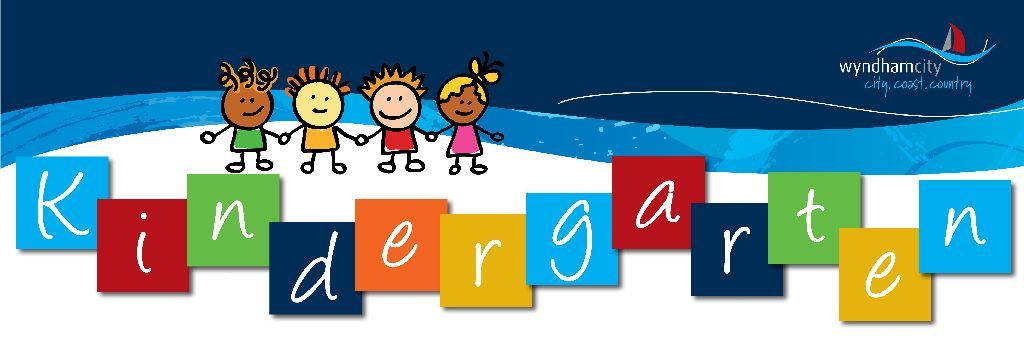 4 YEAR-OLD KINDERGARTEN APPLICATION FORM 2018(First round closing date 28th April 2017)Be sure to collect a copy of the Enrolment Information Booklet for further information on the enrolment processPlease complete all sections of this application form. Failing to do so may result in Council being unable to process your application and may be returned to you.*External Provider ECMS manages and delivers the Kindergarten programs at Alamanda, and Tarneit Central and External Provider bestchance manages and delivers the Kindergarten program at Truganina East, Tarneit North and Wyndham Vale Primary School. For further details or a map of the kindergartens please visit Council’s website www.wyndham.vic.gov.au.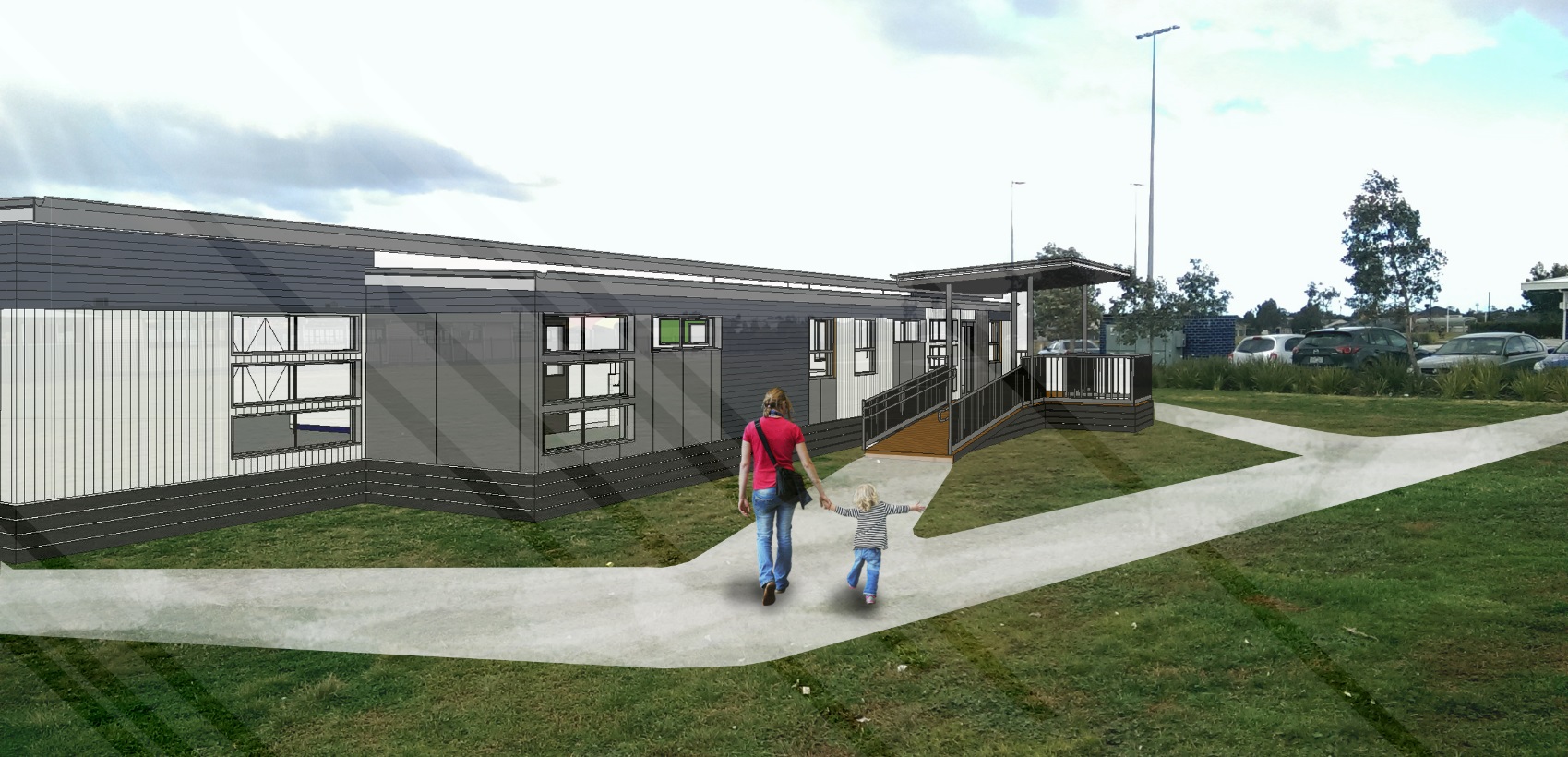 New Kindergartens in 2018TARNEIT NORTH KINDERGARTEN2-28 Goddard Street, Tarneit 3029WYNDHAM VALE PRIMARY SCHOOL KINDERGARTEN85 Ribblesdale Avenue, Wyndham Vale 3024Wyndham City Council is excited to announce the introduction of two new kindergarten facilities in 2018 to meet growing demand in the Tarneit and Wyndham Vale areas. Demountable buildings are currently under construction. They will arrive ready-made onsite in early 2018 and will be operational for the start of Term 2.Both kindergartens will be operated in partnership with bestchance Child Family Care Inc. An experienced early childhood service provider, bestchance currently supports over 60 kindergartens across 11 local government areas, including Truganina East Kindergarten in Wyndham City. Applications for Tarneit North Kindergarten and Wyndham Vale Primary School Kindergarten are now open. For more information please contact the Community Support and Enrolments team on 9742 8147.Disclaimer: Alternative arrangements will be made in the event of delays in construction.TARNEIT NORTH KINDERGARTEN2-28 Goddard Street, Tarneit 3029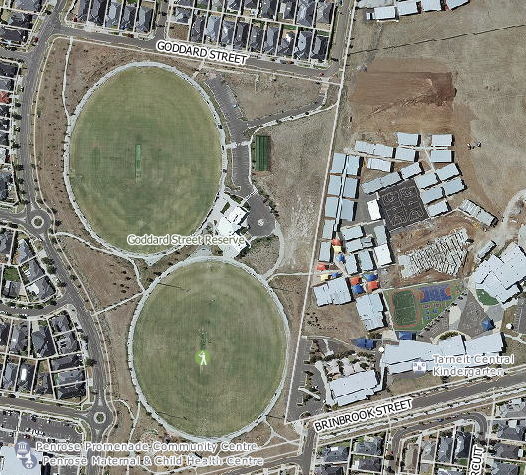 WYNDHAM VALE PRIMARY SCHOOL KINDERGARTEN85 Ribblesdale Avenue, Wyndham Vale 3024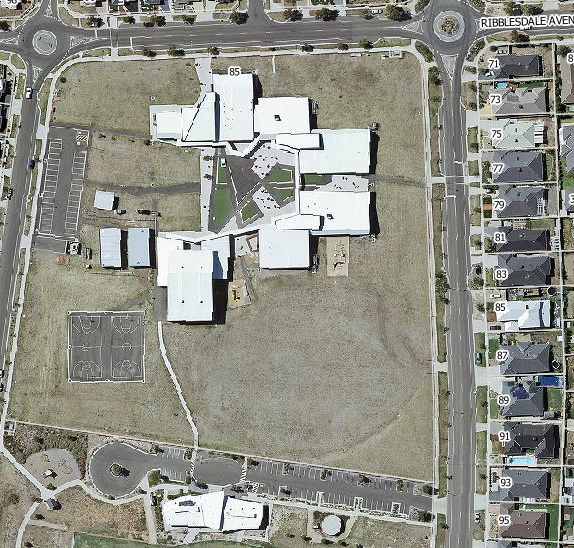 = Location of Kindergarten	= Car park for Kindergarten	= Car park entryPlease inform the enrolment staff immediately of any changes to this information by sending an email to kinderenrolments@wyndham.vic.gov.au or by calling 9742 8147. E.g. New address, telephone number/s, etc. Please inform the enrolment staff immediately of any changes to this information by sending an email to kinderenrolments@wyndham.vic.gov.au or by calling 9742 8147. E.g. New address, telephone number/s, etc. Please inform the enrolment staff immediately of any changes to this information by sending an email to kinderenrolments@wyndham.vic.gov.au or by calling 9742 8147. E.g. New address, telephone number/s, etc. Please inform the enrolment staff immediately of any changes to this information by sending an email to kinderenrolments@wyndham.vic.gov.au or by calling 9742 8147. E.g. New address, telephone number/s, etc. Please inform the enrolment staff immediately of any changes to this information by sending an email to kinderenrolments@wyndham.vic.gov.au or by calling 9742 8147. E.g. New address, telephone number/s, etc. Please inform the enrolment staff immediately of any changes to this information by sending an email to kinderenrolments@wyndham.vic.gov.au or by calling 9742 8147. E.g. New address, telephone number/s, etc. Please inform the enrolment staff immediately of any changes to this information by sending an email to kinderenrolments@wyndham.vic.gov.au or by calling 9742 8147. E.g. New address, telephone number/s, etc. Please inform the enrolment staff immediately of any changes to this information by sending an email to kinderenrolments@wyndham.vic.gov.au or by calling 9742 8147. E.g. New address, telephone number/s, etc. Please inform the enrolment staff immediately of any changes to this information by sending an email to kinderenrolments@wyndham.vic.gov.au or by calling 9742 8147. E.g. New address, telephone number/s, etc. Please inform the enrolment staff immediately of any changes to this information by sending an email to kinderenrolments@wyndham.vic.gov.au or by calling 9742 8147. E.g. New address, telephone number/s, etc. Please inform the enrolment staff immediately of any changes to this information by sending an email to kinderenrolments@wyndham.vic.gov.au or by calling 9742 8147. E.g. New address, telephone number/s, etc. CHILD’S DETAILS:CHILD’S DETAILS:CHILD’S DETAILS:CHILD’S DETAILS:CHILD’S DETAILS:CHILD’S DETAILS:CHILD’S DETAILS:CHILD’S DETAILS:CHILD’S DETAILS:CHILD’S DETAILS:CHILD’S DETAILS:Child’s Given Name:Child’s Given Name:Child’s Given Name:Child’s Middle Name:Child’s Middle Name:Child’s Middle Name:Child’s Middle Name:Child’s Middle Name:Child’s Middle Name:Child’s Middle Name:Child’s Middle Name:Child’s Surname/Family Name:Child’s Surname/Family Name:Child’s Surname/Family Name:Child’s Preferred Name:Child’s Preferred Name:Child’s Preferred Name:Child’s Preferred Name:Child’s Preferred Name:Child’s Preferred Name:Child’s Preferred Name:Child’s Preferred Name:Child’s Date of Birth:              /          /  Child’s Date of Birth:              /          /  Child’s Date of Birth:              /          /  Gender:          Male      Female      OtherGender:          Male      Female      OtherGender:          Male      Female      OtherGender:          Male      Female      OtherGender:          Male      Female      OtherGender:          Male      Female      OtherGender:          Male      Female      OtherGender:          Male      Female      OtherHome Address:Home Address:Home Address:Suburb:Suburb:Suburb:Suburb:Suburb:Suburb:Postcode:Postcode:Language(s) Spoken at Home:Language(s) Spoken at Home:Language(s) Spoken at Home:Country of Birth:Country of Birth:Country of Birth:Country of Birth:Country of Birth:Country of Birth:Country of Birth:Country of Birth:Religion/Cultural Background: Religion/Cultural Background: Religion/Cultural Background: Religion/Cultural Background: Religion/Cultural Background: Religion/Cultural Background: Religion/Cultural Background: Religion/Cultural Background: Religion/Cultural Background: Religion/Cultural Background: Religion/Cultural Background: PREVIOUS YEAR:PREVIOUS YEAR:PREVIOUS YEAR:PREVIOUS YEAR:PREVIOUS YEAR:PREVIOUS YEAR:PREVIOUS YEAR:PREVIOUS YEAR:PREVIOUS YEAR:PREVIOUS YEAR:PREVIOUS YEAR:Did your child attend a 4 year-old funded Kindergarten in 2017? i.e. is this a second year application?   Did your child attend a 4 year-old funded Kindergarten in 2017? i.e. is this a second year application?   Did your child attend a 4 year-old funded Kindergarten in 2017? i.e. is this a second year application?   Did your child attend a 4 year-old funded Kindergarten in 2017? i.e. is this a second year application?   Did your child attend a 4 year-old funded Kindergarten in 2017? i.e. is this a second year application?   Did your child attend a 4 year-old funded Kindergarten in 2017? i.e. is this a second year application?   Did your child attend a 4 year-old funded Kindergarten in 2017? i.e. is this a second year application?   Did your child attend a 4 year-old funded Kindergarten in 2017? i.e. is this a second year application?   Did your child attend a 4 year-old funded Kindergarten in 2017? i.e. is this a second year application?   Did your child attend a 4 year-old funded Kindergarten in 2017? i.e. is this a second year application?    Yes   NoDid you withdraw your child from a funded kindergarten program before the end of Term 1 2017?Did you withdraw your child from a funded kindergarten program before the end of Term 1 2017?Did you withdraw your child from a funded kindergarten program before the end of Term 1 2017?Did you withdraw your child from a funded kindergarten program before the end of Term 1 2017?Did you withdraw your child from a funded kindergarten program before the end of Term 1 2017?Did you withdraw your child from a funded kindergarten program before the end of Term 1 2017?Did you withdraw your child from a funded kindergarten program before the end of Term 1 2017?Did you withdraw your child from a funded kindergarten program before the end of Term 1 2017?Did you withdraw your child from a funded kindergarten program before the end of Term 1 2017?Did you withdraw your child from a funded kindergarten program before the end of Term 1 2017? Yes   NoDid your child attend a 3 year-old program in 2017? Did your child attend a 3 year-old program in 2017? Did your child attend a 3 year-old program in 2017? Did your child attend a 3 year-old program in 2017? Did your child attend a 3 year-old program in 2017? Did your child attend a 3 year-old program in 2017? Did your child attend a 3 year-old program in 2017? Did your child attend a 3 year-old program in 2017? Did your child attend a 3 year-old program in 2017? Did your child attend a 3 year-old program in 2017?  Yes   NoIf yes, please provide the program name and location: If yes, please provide the program name and location: If yes, please provide the program name and location: If yes, please provide the program name and location: If yes, please provide the program name and location: If yes, please provide the program name and location: If yes, please provide the program name and location: If yes, please provide the program name and location: If yes, please provide the program name and location: If yes, please provide the program name and location: KINDERGARTEN FEE SUBSIDY:KINDERGARTEN FEE SUBSIDY:KINDERGARTEN FEE SUBSIDY:KINDERGARTEN FEE SUBSIDY:KINDERGARTEN FEE SUBSIDY:KINDERGARTEN FEE SUBSIDY:KINDERGARTEN FEE SUBSIDY:KINDERGARTEN FEE SUBSIDY:KINDERGARTEN FEE SUBSIDY:KINDERGARTEN FEE SUBSIDY:KINDERGARTEN FEE SUBSIDY:Do you have one of the following Cards/Visas listed below? Do you have one of the following Cards/Visas listed below? Do you have one of the following Cards/Visas listed below? Do you have one of the following Cards/Visas listed below? Do you have one of the following Cards/Visas listed below? Do you have one of the following Cards/Visas listed below? Do you have one of the following Cards/Visas listed below? Do you have one of the following Cards/Visas listed below? Do you have one of the following Cards/Visas listed below? Do you have one of the following Cards/Visas listed below?  Yes   NoIf yes, please include details below and provide a photocopy of your Card/Visa.If yes, please include details below and provide a photocopy of your Card/Visa.If yes, please include details below and provide a photocopy of your Card/Visa.If yes, please include details below and provide a photocopy of your Card/Visa.If yes, please include details below and provide a photocopy of your Card/Visa.If yes, please include details below and provide a photocopy of your Card/Visa.If yes, please include details below and provide a photocopy of your Card/Visa.If yes, please include details below and provide a photocopy of your Card/Visa.If yes, please include details below and provide a photocopy of your Card/Visa.If yes, please include details below and provide a photocopy of your Card/Visa.If yes, please include details below and provide a photocopy of your Card/Visa. Commonwealth Health Care Card Commonwealth Health Care Card Commonwealth Health Care Card Commonwealth Pensioner Concession Card Commonwealth Pensioner Concession Card Commonwealth Pensioner Concession Card Commonwealth Pensioner Concession Card Commonwealth Pensioner Concession Card Commonwealth Pensioner Concession Card Commonwealth Pensioner Concession Card Commonwealth Pensioner Concession Card Department of Veterans’ Affairs Gold Card or White Card Department of Veterans’ Affairs Gold Card or White Card Department of Veterans’ Affairs Gold Card or White Card Global Special Humanitarian Visa (subclass 202) Global Special Humanitarian Visa (subclass 202) Global Special Humanitarian Visa (subclass 202) Global Special Humanitarian Visa (subclass 202) Global Special Humanitarian Visa (subclass 202) Global Special Humanitarian Visa (subclass 202) Global Special Humanitarian Visa (subclass 202) Global Special Humanitarian Visa (subclass 202) In-Country Special Humanitarian Visa (subclass 201) In-Country Special Humanitarian Visa (subclass 201) In-Country Special Humanitarian Visa (subclass 201) Refugee Visa (subclass 200) Refugee Visa (subclass 200) Refugee Visa (subclass 200) Refugee Visa (subclass 200) Refugee Visa (subclass 200) Refugee Visa (subclass 200) Refugee Visa (subclass 200) Refugee Visa (subclass 200) Temporary Humanitarian Concern Visa (subclass 786) Temporary Humanitarian Concern Visa (subclass 786) Temporary Humanitarian Concern Visa (subclass 786) Protection Visa (subclass 866) Protection Visa (subclass 866) Protection Visa (subclass 866) Protection Visa (subclass 866) Protection Visa (subclass 866) Protection Visa (subclass 866) Protection Visa (subclass 866) Protection Visa (subclass 866) Bridging Visa A – E Bridging Visa A – E Bridging Visa A – E Woman at Risk Visa (subclass 204) Woman at Risk Visa (subclass 204) Woman at Risk Visa (subclass 204) Woman at Risk Visa (subclass 204) Woman at Risk Visa (subclass 204) Woman at Risk Visa (subclass 204) Woman at Risk Visa (subclass 204) Woman at Risk Visa (subclass 204) Emergency Rescue Visa (subclass 203) Emergency Rescue Visa (subclass 203) Emergency Rescue Visa (subclass 203)Card/Visa Number:Card/Visa Number:Card/Visa Number:Expiry Date:Expiry Date:Expiry Date:Expiry Date:Expiry Date:Expiry Date:Expiry Date:Expiry Date:Sighted by (Office Use Only):Sighted by (Office Use Only):Sighted by (Office Use Only):Sighted by (Office Use Only):Sighted by (Office Use Only):Sighted by (Office Use Only):Sighted by (Office Use Only):Sighted by (Office Use Only):Sighted by (Office Use Only):Sighted by (Office Use Only):Sighted by (Office Use Only):OFFICE USE ONLY:OFFICE USE ONLY:OFFICE USE ONLY:OFFICE USE ONLY:OFFICE USE ONLY:OFFICE USE ONLY:OFFICE USE ONLY:OFFICE USE ONLY:OFFICE USE ONLY:OFFICE USE ONLY:OFFICE USE ONLY: Application Fee of $40 (Fee subject to change)  One payment of $40 is accepted for twins, triplets or siblings in the same year if forms are submitted at the same time Birth Certificate / Passport Sighted     Proof of Residency / Working / Studying or Using Child Care within the City of Wyndham Sighted Application Fee of $40 (Fee subject to change)  One payment of $40 is accepted for twins, triplets or siblings in the same year if forms are submitted at the same time Birth Certificate / Passport Sighted     Proof of Residency / Working / Studying or Using Child Care within the City of Wyndham Sighted Application Fee of $40 (Fee subject to change)  One payment of $40 is accepted for twins, triplets or siblings in the same year if forms are submitted at the same time Birth Certificate / Passport Sighted     Proof of Residency / Working / Studying or Using Child Care within the City of Wyndham Sighted Application Fee of $40 (Fee subject to change)  One payment of $40 is accepted for twins, triplets or siblings in the same year if forms are submitted at the same time Birth Certificate / Passport Sighted     Proof of Residency / Working / Studying or Using Child Care within the City of Wyndham Sighted Application Fee of $40 (Fee subject to change)  One payment of $40 is accepted for twins, triplets or siblings in the same year if forms are submitted at the same time Birth Certificate / Passport Sighted     Proof of Residency / Working / Studying or Using Child Care within the City of Wyndham Sighted Application Fee of $40 (Fee subject to change)  One payment of $40 is accepted for twins, triplets or siblings in the same year if forms are submitted at the same time Birth Certificate / Passport Sighted     Proof of Residency / Working / Studying or Using Child Care within the City of Wyndham Sighted Application Fee of $40 (Fee subject to change)  One payment of $40 is accepted for twins, triplets or siblings in the same year if forms are submitted at the same time Birth Certificate / Passport Sighted     Proof of Residency / Working / Studying or Using Child Care within the City of Wyndham Sighted Application Fee of $40 (Fee subject to change)  One payment of $40 is accepted for twins, triplets or siblings in the same year if forms are submitted at the same time Birth Certificate / Passport Sighted     Proof of Residency / Working / Studying or Using Child Care within the City of Wyndham Sighted Application Fee of $40 (Fee subject to change)  One payment of $40 is accepted for twins, triplets or siblings in the same year if forms are submitted at the same time Birth Certificate / Passport Sighted     Proof of Residency / Working / Studying or Using Child Care within the City of Wyndham Sighted Application Fee of $40 (Fee subject to change)  One payment of $40 is accepted for twins, triplets or siblings in the same year if forms are submitted at the same time Birth Certificate / Passport Sighted     Proof of Residency / Working / Studying or Using Child Care within the City of Wyndham Sighted Application Fee of $40 (Fee subject to change)  One payment of $40 is accepted for twins, triplets or siblings in the same year if forms are submitted at the same time Birth Certificate / Passport Sighted     Proof of Residency / Working / Studying or Using Child Care within the City of Wyndham SightedApplication Number:Receipt Date:Receipt Date:Receipt Date:Receipt Date:Receipt Date:Receipt Date:Receipt Date:Receipt Number:Receipt Number:Receipt Number:Validated & Sighted by (Customer Service Officer): Validated & Sighted by (Customer Service Officer): Validated & Sighted by (Customer Service Officer): Validated & Sighted by (Customer Service Officer): Validated & Sighted by (Customer Service Officer): Validated & Sighted by (Customer Service Officer): Validated & Sighted by (Customer Service Officer): Validated & Sighted by (Customer Service Officer): Validated & Sighted by (Customer Service Officer): Validated & Sighted by (Customer Service Officer): Validated & Sighted by (Customer Service Officer): PARENT / LEGAL GUARDIAN DETAILS:  Please be advised all correspondence will be sent to Parent 1PARENT / LEGAL GUARDIAN DETAILS:  Please be advised all correspondence will be sent to Parent 1PARENT / LEGAL GUARDIAN DETAILS:  Please be advised all correspondence will be sent to Parent 1PARENT / LEGAL GUARDIAN DETAILS:  Please be advised all correspondence will be sent to Parent 1PARENT / LEGAL GUARDIAN DETAILS:  Please be advised all correspondence will be sent to Parent 1PARENT / LEGAL GUARDIAN DETAILS:  Please be advised all correspondence will be sent to Parent 1PARENT / LEGAL GUARDIAN DETAILS:  Please be advised all correspondence will be sent to Parent 1PARENT / LEGAL GUARDIAN DETAILS:  Please be advised all correspondence will be sent to Parent 1PARENT / LEGAL GUARDIAN DETAILS:  Please be advised all correspondence will be sent to Parent 1PARENT / LEGAL GUARDIAN DETAILS:  Please be advised all correspondence will be sent to Parent 1PARENT / LEGAL GUARDIAN DETAILS:  Please be advised all correspondence will be sent to Parent 1This form should be completed and signed by both parents and/or legal guardians of the child unless there is only one parent.This form should be completed and signed by both parents and/or legal guardians of the child unless there is only one parent.This form should be completed and signed by both parents and/or legal guardians of the child unless there is only one parent.This form should be completed and signed by both parents and/or legal guardians of the child unless there is only one parent.This form should be completed and signed by both parents and/or legal guardians of the child unless there is only one parent.This form should be completed and signed by both parents and/or legal guardians of the child unless there is only one parent.This form should be completed and signed by both parents and/or legal guardians of the child unless there is only one parent.This form should be completed and signed by both parents and/or legal guardians of the child unless there is only one parent.This form should be completed and signed by both parents and/or legal guardians of the child unless there is only one parent.This form should be completed and signed by both parents and/or legal guardians of the child unless there is only one parent.This form should be completed and signed by both parents and/or legal guardians of the child unless there is only one parent.Parent / Legal Guardian 1 Details:Parent / Legal Guardian 1 Details:Parent / Legal Guardian 1 Details:Parent / Legal Guardian 1 Details:Parent / Legal Guardian 1 Details:Parent / Legal Guardian 1 Details:Parent / Legal Guardian 1 Details:Parent / Legal Guardian 1 Details:Parent / Legal Guardian 1 Details:Parent / Legal Guardian 1 Details:Parent / Legal Guardian 1 Details:Title (please circle):  Mr / Mrs / Ms / Miss / Dr / Other. Please specify: Title (please circle):  Mr / Mrs / Ms / Miss / Dr / Other. Please specify: Title (please circle):  Mr / Mrs / Ms / Miss / Dr / Other. Please specify: Title (please circle):  Mr / Mrs / Ms / Miss / Dr / Other. Please specify: Title (please circle):  Mr / Mrs / Ms / Miss / Dr / Other. Please specify: Title (please circle):  Mr / Mrs / Ms / Miss / Dr / Other. Please specify: Title (please circle):  Mr / Mrs / Ms / Miss / Dr / Other. Please specify: Title (please circle):  Mr / Mrs / Ms / Miss / Dr / Other. Please specify: Title (please circle):  Mr / Mrs / Ms / Miss / Dr / Other. Please specify: Title (please circle):  Mr / Mrs / Ms / Miss / Dr / Other. Please specify: Title (please circle):  Mr / Mrs / Ms / Miss / Dr / Other. Please specify: Given Name:Given Name:Given Name:Middle Name:Middle Name:Middle Name:Middle Name:Middle Name:Middle Name:Middle Name:Middle Name:Surname/Family Name:Surname/Family Name:Surname/Family Name:Preferred Name: (optional)Preferred Name: (optional)Preferred Name: (optional)Preferred Name: (optional)Preferred Name: (optional)Preferred Name: (optional)Preferred Name: (optional)Preferred Name: (optional)Date of Birth:              /          /  Date of Birth:              /          /  Date of Birth:              /          /  Gender:      Male      Female      Other (optional)Gender:      Male      Female      Other (optional)Gender:      Male      Female      Other (optional)Gender:      Male      Female      Other (optional)Gender:      Male      Female      Other (optional)Gender:      Male      Female      Other (optional)Gender:      Male      Female      Other (optional)Gender:      Male      Female      Other (optional)Relationship to child:Relationship to child:Relationship to child:Country of Birth:Country of Birth:Country of Birth:Country of Birth:Country of Birth:Country of Birth:Country of Birth:Country of Birth:Does the child live with this parent/guardian?  Yes    NoDoes the child live with this parent/guardian?  Yes    NoDoes the child live with this parent/guardian?  Yes    NoDoes the child live with this parent/guardian?  Yes    NoDoes the child live with this parent/guardian?  Yes    NoDoes the child live with this parent/guardian?  Yes    NoDoes the child live with this parent/guardian?  Yes    NoDoes the child live with this parent/guardian?  Yes    NoDoes the child live with this parent/guardian?  Yes    NoDoes the child live with this parent/guardian?  Yes    NoDoes the child live with this parent/guardian?  Yes    NoLanguage spoken at home:Language spoken at home:Language spoken at home:Interpreter Required:   Yes    NoInterpreter Required:   Yes    NoInterpreter Required:   Yes    NoInterpreter Required:   Yes    NoInterpreter Required:   Yes    NoInterpreter Required:   Yes    NoInterpreter Required:   Yes    NoInterpreter Required:   Yes    NoEmail:Email:Email:Email:Email:Email:Email:Email:Email:Email:Email:Telephone: Home:Telephone: Home:Work:Work:Work:Work:Work:Work:Mobile:Mobile:Mobile:Address: (If same as child, please tick )Address: (If same as child, please tick )Address: (If same as child, please tick )Suburb:Suburb:Suburb:Suburb:Suburb:Suburb:Postcode:Postcode:Postal Address: (if different from above)Postal Address: (if different from above)Postal Address: (if different from above)Suburb:Suburb:Suburb:Suburb:Suburb:Suburb:Postcode:Postcode:Parent / Legal Guardian 2 Details:Parent / Legal Guardian 2 Details:Parent / Legal Guardian 2 Details:Parent / Legal Guardian 2 Details:Parent / Legal Guardian 2 Details:Parent / Legal Guardian 2 Details:Parent / Legal Guardian 2 Details:Parent / Legal Guardian 2 Details:Parent / Legal Guardian 2 Details:Parent / Legal Guardian 2 Details:Parent / Legal Guardian 2 Details:Title (please circle):  Mr / Mrs / Ms / Miss / Dr / Other. Please specify: Title (please circle):  Mr / Mrs / Ms / Miss / Dr / Other. Please specify: Title (please circle):  Mr / Mrs / Ms / Miss / Dr / Other. Please specify: Title (please circle):  Mr / Mrs / Ms / Miss / Dr / Other. Please specify: Title (please circle):  Mr / Mrs / Ms / Miss / Dr / Other. Please specify: Title (please circle):  Mr / Mrs / Ms / Miss / Dr / Other. Please specify: Title (please circle):  Mr / Mrs / Ms / Miss / Dr / Other. Please specify: Title (please circle):  Mr / Mrs / Ms / Miss / Dr / Other. Please specify: Title (please circle):  Mr / Mrs / Ms / Miss / Dr / Other. Please specify: Title (please circle):  Mr / Mrs / Ms / Miss / Dr / Other. Please specify: Title (please circle):  Mr / Mrs / Ms / Miss / Dr / Other. Please specify: Given Name:Given Name:Given Name:Middle Name:Middle Name:Middle Name:Middle Name:Middle Name:Middle Name:Middle Name:Middle Name:Surname/Family Name:Surname/Family Name:Surname/Family Name:Preferred Name: (optional)Preferred Name: (optional)Preferred Name: (optional)Preferred Name: (optional)Preferred Name: (optional)Preferred Name: (optional)Preferred Name: (optional)Preferred Name: (optional)Date of Birth:              /          /  Date of Birth:              /          /  Date of Birth:              /          /  Gender:      Male      Female      Other (optional)Gender:      Male      Female      Other (optional)Gender:      Male      Female      Other (optional)Gender:      Male      Female      Other (optional)Gender:      Male      Female      Other (optional)Gender:      Male      Female      Other (optional)Gender:      Male      Female      Other (optional)Gender:      Male      Female      Other (optional)Relationship to child:Relationship to child:Relationship to child:Country of Birth:Country of Birth:Country of Birth:Country of Birth:Country of Birth:Country of Birth:Country of Birth:Country of Birth:Does the child live with this parent/guardian?  Yes    NoDoes the child live with this parent/guardian?  Yes    NoDoes the child live with this parent/guardian?  Yes    NoDoes the child live with this parent/guardian?  Yes    NoDoes the child live with this parent/guardian?  Yes    NoDoes the child live with this parent/guardian?  Yes    NoDoes the child live with this parent/guardian?  Yes    NoDoes the child live with this parent/guardian?  Yes    NoDoes the child live with this parent/guardian?  Yes    NoDoes the child live with this parent/guardian?  Yes    NoDoes the child live with this parent/guardian?  Yes    NoLanguage spoken at home:Language spoken at home:Language spoken at home:Interpreter Required:   Yes    NoInterpreter Required:   Yes    NoInterpreter Required:   Yes    NoInterpreter Required:   Yes    NoInterpreter Required:   Yes    NoInterpreter Required:   Yes    NoInterpreter Required:   Yes    NoInterpreter Required:   Yes    NoEmail:Email:Email:Email:Email:Email:Email:Email:Email:Email:Email:Telephone: Home:Telephone: Home:Work:Work:Work:Work:Work:Mobile:Mobile:Mobile:Mobile:Address: (If same as child, please tick )Address: (If same as child, please tick )Address: (If same as child, please tick )Suburb:Suburb:Suburb:Suburb:Suburb:Suburb:Postcode:Postcode:Postal Address: (if different from above)Postal Address: (if different from above)Postal Address: (if different from above)Suburb:Suburb:Suburb:Suburb:Suburb:Suburb:Postcode:Postcode:LIVING, WORKING OR STUDYING IN WYNDHAMLIVING, WORKING OR STUDYING IN WYNDHAMLIVING, WORKING OR STUDYING IN WYNDHAMLIVING, WORKING OR STUDYING IN WYNDHAMLIVING, WORKING OR STUDYING IN WYNDHAMLIVING, WORKING OR STUDYING IN WYNDHAMLIVING, WORKING OR STUDYING IN WYNDHAMLIVING, WORKING OR STUDYING IN WYNDHAMLIVING, WORKING OR STUDYING IN WYNDHAMLIVING, WORKING OR STUDYING IN WYNDHAMLIVING, WORKING OR STUDYING IN WYNDHAMPlease tick which of these apply to you:  I/We live in Wyndham (please attach a copy of a rates notice, tenancy agreement or utilities invoice in your name)Please tick which of these apply to you:  I/We live in Wyndham (please attach a copy of a rates notice, tenancy agreement or utilities invoice in your name)Please tick which of these apply to you:  I/We live in Wyndham (please attach a copy of a rates notice, tenancy agreement or utilities invoice in your name)Please tick which of these apply to you:  I/We live in Wyndham (please attach a copy of a rates notice, tenancy agreement or utilities invoice in your name)Please tick which of these apply to you:  I/We live in Wyndham (please attach a copy of a rates notice, tenancy agreement or utilities invoice in your name)Please tick which of these apply to you:  I/We live in Wyndham (please attach a copy of a rates notice, tenancy agreement or utilities invoice in your name)Please tick which of these apply to you:  I/We live in Wyndham (please attach a copy of a rates notice, tenancy agreement or utilities invoice in your name)Please tick which of these apply to you:  I/We live in Wyndham (please attach a copy of a rates notice, tenancy agreement or utilities invoice in your name)Please tick which of these apply to you:  I/We live in Wyndham (please attach a copy of a rates notice, tenancy agreement or utilities invoice in your name)Please tick which of these apply to you:  I/We live in Wyndham (please attach a copy of a rates notice, tenancy agreement or utilities invoice in your name)Please tick which of these apply to you:  I/We live in Wyndham (please attach a copy of a rates notice, tenancy agreement or utilities invoice in your name) I/We are moving to Wyndham (please attach a copy of the building permit or rates notice in your name) I/We are moving to Wyndham (please attach a copy of the building permit or rates notice in your name) I/We are moving to Wyndham (please attach a copy of the building permit or rates notice in your name) I/We are moving to Wyndham (please attach a copy of the building permit or rates notice in your name) I/We are moving to Wyndham (please attach a copy of the building permit or rates notice in your name) I/We are moving to Wyndham (please attach a copy of the building permit or rates notice in your name) I/We are moving to Wyndham (please attach a copy of the building permit or rates notice in your name) I/We are moving to Wyndham (please attach a copy of the building permit or rates notice in your name) I/We are moving to Wyndham (please attach a copy of the building permit or rates notice in your name) I/We are moving to Wyndham (please attach a copy of the building permit or rates notice in your name) I/We are moving to Wyndham (please attach a copy of the building permit or rates notice in your name) I/We do not live in Wyndham, but I/we work/study in Wyndham for a minimum of 3 days per week (please attach a copy of your payslip or evidence of your school/university enrolment) I/We do not live in Wyndham, but I/we work/study in Wyndham for a minimum of 3 days per week (please attach a copy of your payslip or evidence of your school/university enrolment) I/We do not live in Wyndham, but I/we work/study in Wyndham for a minimum of 3 days per week (please attach a copy of your payslip or evidence of your school/university enrolment) I/We do not live in Wyndham, but I/we work/study in Wyndham for a minimum of 3 days per week (please attach a copy of your payslip or evidence of your school/university enrolment) I/We do not live in Wyndham, but I/we work/study in Wyndham for a minimum of 3 days per week (please attach a copy of your payslip or evidence of your school/university enrolment) I/We do not live in Wyndham, but I/we work/study in Wyndham for a minimum of 3 days per week (please attach a copy of your payslip or evidence of your school/university enrolment) I/We do not live in Wyndham, but I/we work/study in Wyndham for a minimum of 3 days per week (please attach a copy of your payslip or evidence of your school/university enrolment) I/We do not live in Wyndham, but I/we work/study in Wyndham for a minimum of 3 days per week (please attach a copy of your payslip or evidence of your school/university enrolment) I/We do not live in Wyndham, but I/we work/study in Wyndham for a minimum of 3 days per week (please attach a copy of your payslip or evidence of your school/university enrolment) I/We do not live in Wyndham, but I/we work/study in Wyndham for a minimum of 3 days per week (please attach a copy of your payslip or evidence of your school/university enrolment) I/We do not live in Wyndham, but I/we work/study in Wyndham for a minimum of 3 days per week (please attach a copy of your payslip or evidence of your school/university enrolment) I/We do not live in Wyndham, but my child attends child care in Wyndham for a minimum of 3 days per week (please attach a copy of your child care receipt) I/We do not live in Wyndham, but my child attends child care in Wyndham for a minimum of 3 days per week (please attach a copy of your child care receipt) I/We do not live in Wyndham, but my child attends child care in Wyndham for a minimum of 3 days per week (please attach a copy of your child care receipt) I/We do not live in Wyndham, but my child attends child care in Wyndham for a minimum of 3 days per week (please attach a copy of your child care receipt) I/We do not live in Wyndham, but my child attends child care in Wyndham for a minimum of 3 days per week (please attach a copy of your child care receipt) I/We do not live in Wyndham, but my child attends child care in Wyndham for a minimum of 3 days per week (please attach a copy of your child care receipt) I/We do not live in Wyndham, but my child attends child care in Wyndham for a minimum of 3 days per week (please attach a copy of your child care receipt) I/We do not live in Wyndham, but my child attends child care in Wyndham for a minimum of 3 days per week (please attach a copy of your child care receipt) I/We do not live in Wyndham, but my child attends child care in Wyndham for a minimum of 3 days per week (please attach a copy of your child care receipt) I/We do not live in Wyndham, but my child attends child care in Wyndham for a minimum of 3 days per week (please attach a copy of your child care receipt) I/We do not live in Wyndham, but my child attends child care in Wyndham for a minimum of 3 days per week (please attach a copy of your child care receipt)CHILD INFORMATION:CHILD INFORMATION:CHILD INFORMATION:CHILD INFORMATION:CHILD INFORMATION:CHILD INFORMATION:CHILD INFORMATION:CHILD INFORMATION:CHILD INFORMATION:CHILD INFORMATION:CHILD INFORMATION:Is the child in an Out of Home Care arrangement (including kinship care)?  Is the child in an Out of Home Care arrangement (including kinship care)?  Is the child in an Out of Home Care arrangement (including kinship care)?  Is the child in an Out of Home Care arrangement (including kinship care)?  Is the child in an Out of Home Care arrangement (including kinship care)?  Is the child in an Out of Home Care arrangement (including kinship care)?  Is the child in an Out of Home Care arrangement (including kinship care)?  Is the child in an Out of Home Care arrangement (including kinship care)?  Is the child in an Out of Home Care arrangement (including kinship care)?  Is the child in an Out of Home Care arrangement (including kinship care)?   Yes   NoHas your child had their 3.5 year-old Maternal and Child Health Check?  Has your child had their 3.5 year-old Maternal and Child Health Check?  Has your child had their 3.5 year-old Maternal and Child Health Check?  Has your child had their 3.5 year-old Maternal and Child Health Check?  Has your child had their 3.5 year-old Maternal and Child Health Check?  Has your child had their 3.5 year-old Maternal and Child Health Check?  Has your child had their 3.5 year-old Maternal and Child Health Check?  Has your child had their 3.5 year-old Maternal and Child Health Check?  Has your child had their 3.5 year-old Maternal and Child Health Check?  Has your child had their 3.5 year-old Maternal and Child Health Check?   Yes   NoIf your child has not had their 3.5 year Maternal and Child Health check, please call 9742 8148 for an appointment.If your child has not had their 3.5 year Maternal and Child Health check, please call 9742 8148 for an appointment.If your child has not had their 3.5 year Maternal and Child Health check, please call 9742 8148 for an appointment.If your child has not had their 3.5 year Maternal and Child Health check, please call 9742 8148 for an appointment.If your child has not had their 3.5 year Maternal and Child Health check, please call 9742 8148 for an appointment.If your child has not had their 3.5 year Maternal and Child Health check, please call 9742 8148 for an appointment.If your child has not had their 3.5 year Maternal and Child Health check, please call 9742 8148 for an appointment.If your child has not had their 3.5 year Maternal and Child Health check, please call 9742 8148 for an appointment.If your child has not had their 3.5 year Maternal and Child Health check, please call 9742 8148 for an appointment.If your child has not had their 3.5 year Maternal and Child Health check, please call 9742 8148 for an appointment.If your child has not had their 3.5 year Maternal and Child Health check, please call 9742 8148 for an appointment.Does your child have any of the following medical conditions?Does your child have any of the following medical conditions?Does your child have any of the following medical conditions?Does your child have any of the following medical conditions?Does your child have any of the following medical conditions?Does your child have any of the following medical conditions?Does your child have any of the following medical conditions?Does your child have any of the following medical conditions?Does your child have any of the following medical conditions?Does your child have any of the following medical conditions?Does your child have any of the following medical conditions? Asthma    Epilepsy    Diabetes    Anaphylaxis Asthma    Epilepsy    Diabetes    Anaphylaxis Asthma    Epilepsy    Diabetes    Anaphylaxis Asthma    Epilepsy    Diabetes    Anaphylaxis Asthma    Epilepsy    Diabetes    Anaphylaxis Asthma    Epilepsy    Diabetes    Anaphylaxis Asthma    Epilepsy    Diabetes    Anaphylaxis Asthma    Epilepsy    Diabetes    Anaphylaxis Asthma    Epilepsy    Diabetes    Anaphylaxis Asthma    Epilepsy    Diabetes    Anaphylaxis Asthma    Epilepsy    Diabetes    Anaphylaxis Other Please specify: Other Please specify: Other Please specify: Other Please specify: Other Please specify: Other Please specify: Other Please specify: Other Please specify: Other Please specify: Other Please specify: Other Please specify:Has your child been given a diagnosis or are they awaiting a diagnosis?    Has your child been given a diagnosis or are they awaiting a diagnosis?    Has your child been given a diagnosis or are they awaiting a diagnosis?    Has your child been given a diagnosis or are they awaiting a diagnosis?    Has your child been given a diagnosis or are they awaiting a diagnosis?    Has your child been given a diagnosis or are they awaiting a diagnosis?    Has your child been given a diagnosis or are they awaiting a diagnosis?    Has your child been given a diagnosis or are they awaiting a diagnosis?    Has your child been given a diagnosis or are they awaiting a diagnosis?    Has your child been given a diagnosis or are they awaiting a diagnosis?     Yes   NoIf yes, please provide details here and attach any relevant documentation.If yes, please provide details here and attach any relevant documentation.If yes, please provide details here and attach any relevant documentation.If yes, please provide details here and attach any relevant documentation.If yes, please provide details here and attach any relevant documentation.If yes, please provide details here and attach any relevant documentation.If yes, please provide details here and attach any relevant documentation.If yes, please provide details here and attach any relevant documentation.If yes, please provide details here and attach any relevant documentation.If yes, please provide details here and attach any relevant documentation.If yes, please provide details here and attach any relevant documentation.To ensure that we are able to place your child in a service that best assists their needs, please answer the following questions about them:To ensure that we are able to place your child in a service that best assists their needs, please answer the following questions about them:To ensure that we are able to place your child in a service that best assists their needs, please answer the following questions about them:To ensure that we are able to place your child in a service that best assists their needs, please answer the following questions about them:To ensure that we are able to place your child in a service that best assists their needs, please answer the following questions about them:To ensure that we are able to place your child in a service that best assists their needs, please answer the following questions about them:To ensure that we are able to place your child in a service that best assists their needs, please answer the following questions about them:To ensure that we are able to place your child in a service that best assists their needs, please answer the following questions about them:To ensure that we are able to place your child in a service that best assists their needs, please answer the following questions about them:To ensure that we are able to place your child in a service that best assists their needs, please answer the following questions about them:To ensure that we are able to place your child in a service that best assists their needs, please answer the following questions about them:Is your child understood by others? Is your child understood by others? Is your child understood by others? Is your child understood by others? Is your child understood by others? Is your child understood by others? Is your child understood by others? Is your child understood by others? Is your child understood by others? Is your child understood by others?  Yes   NoCan your child share toys?Can your child share toys?Can your child share toys?Can your child share toys?Can your child share toys?Can your child share toys?Can your child share toys?Can your child share toys?Can your child share toys?Can your child share toys? Yes   NoDoes your child respond to requests without protest?Does your child respond to requests without protest?Does your child respond to requests without protest?Does your child respond to requests without protest?Does your child respond to requests without protest?Does your child respond to requests without protest?Does your child respond to requests without protest?Does your child respond to requests without protest?Does your child respond to requests without protest?Does your child respond to requests without protest? Yes   NoDoes your child interact and talk to other children who speak the same language?Does your child interact and talk to other children who speak the same language?Does your child interact and talk to other children who speak the same language?Does your child interact and talk to other children who speak the same language?Does your child interact and talk to other children who speak the same language?Does your child interact and talk to other children who speak the same language?Does your child interact and talk to other children who speak the same language?Does your child interact and talk to other children who speak the same language?Does your child interact and talk to other children who speak the same language?Does your child interact and talk to other children who speak the same language? Yes   NoDoes your child interact and talk to other children of the same or similar age?Does your child interact and talk to other children of the same or similar age?Does your child interact and talk to other children of the same or similar age?Does your child interact and talk to other children of the same or similar age?Does your child interact and talk to other children of the same or similar age?Does your child interact and talk to other children of the same or similar age?Does your child interact and talk to other children of the same or similar age?Does your child interact and talk to other children of the same or similar age?Does your child interact and talk to other children of the same or similar age?Does your child interact and talk to other children of the same or similar age? Yes   NoDoes your child ask questions?Does your child ask questions?Does your child ask questions?Does your child ask questions?Does your child ask questions?Does your child ask questions?Does your child ask questions?Does your child ask questions?Does your child ask questions?Does your child ask questions? Yes   NoDoes your child maintain eye contact?Does your child maintain eye contact?Does your child maintain eye contact?Does your child maintain eye contact?Does your child maintain eye contact?Does your child maintain eye contact?Does your child maintain eye contact?Does your child maintain eye contact?Does your child maintain eye contact?Does your child maintain eye contact? Yes   NoDoes your child enjoy stories and books?Does your child enjoy stories and books?Does your child enjoy stories and books?Does your child enjoy stories and books?Does your child enjoy stories and books?Does your child enjoy stories and books?Does your child enjoy stories and books?Does your child enjoy stories and books?Does your child enjoy stories and books?Does your child enjoy stories and books? Yes   NoDoes your child enjoy being read to?Does your child enjoy being read to?Does your child enjoy being read to?Does your child enjoy being read to?Does your child enjoy being read to?Does your child enjoy being read to?Does your child enjoy being read to?Does your child enjoy being read to?Does your child enjoy being read to?Does your child enjoy being read to? Yes   NoDoes your child separate well from you?Does your child separate well from you?Does your child separate well from you?Does your child separate well from you?Does your child separate well from you?Does your child separate well from you?Does your child separate well from you?Does your child separate well from you?Does your child separate well from you?Does your child separate well from you? Yes   NoDoes your child run away from you?Does your child run away from you?Does your child run away from you?Does your child run away from you?Does your child run away from you?Does your child run away from you?Does your child run away from you?Does your child run away from you?Does your child run away from you?Does your child run away from you? Yes   NoDo you have any concerns regarding your child’s hearing?Do you have any concerns regarding your child’s hearing?Do you have any concerns regarding your child’s hearing?Do you have any concerns regarding your child’s hearing?Do you have any concerns regarding your child’s hearing?Do you have any concerns regarding your child’s hearing?Do you have any concerns regarding your child’s hearing?Do you have any concerns regarding your child’s hearing?Do you have any concerns regarding your child’s hearing?Do you have any concerns regarding your child’s hearing? Yes   NoIs your child a fussy eater?Is your child a fussy eater?Is your child a fussy eater?Is your child a fussy eater?Is your child a fussy eater?Is your child a fussy eater?Is your child a fussy eater?Is your child a fussy eater?Is your child a fussy eater?Is your child a fussy eater? Yes   NoDoes your child need assistance with being fed? Does your child need assistance with being fed? Does your child need assistance with being fed? Does your child need assistance with being fed? Does your child need assistance with being fed? Does your child need assistance with being fed? Does your child need assistance with being fed? Does your child need assistance with being fed? Does your child need assistance with being fed? Does your child need assistance with being fed?  Yes   NoDoes your child need assistance with going to the toilet? Does your child need assistance with going to the toilet? Does your child need assistance with going to the toilet? Does your child need assistance with going to the toilet? Does your child need assistance with going to the toilet? Does your child need assistance with going to the toilet? Does your child need assistance with going to the toilet? Does your child need assistance with going to the toilet? Does your child need assistance with going to the toilet? Does your child need assistance with going to the toilet?  Yes   NoIs there anything we need to know about how your child learns?Is there anything we need to know about how your child learns?Is there anything we need to know about how your child learns?Is there anything we need to know about how your child learns?Is there anything we need to know about how your child learns?Is there anything we need to know about how your child learns?Is there anything we need to know about how your child learns?Is there anything we need to know about how your child learns?Is there anything we need to know about how your child learns?Is there anything we need to know about how your child learns? Yes   NoComment:Comment:Comment:Comment:Comment:Comment:Comment:Comment:Comment:Comment:Comment:Please Note: A Council Officer may call you to discuss your child’s medical condition(s) or development need(s) in further detail to assist in your child’s enrolment process.Please Note: A Council Officer may call you to discuss your child’s medical condition(s) or development need(s) in further detail to assist in your child’s enrolment process.Please Note: A Council Officer may call you to discuss your child’s medical condition(s) or development need(s) in further detail to assist in your child’s enrolment process.Please Note: A Council Officer may call you to discuss your child’s medical condition(s) or development need(s) in further detail to assist in your child’s enrolment process.Please Note: A Council Officer may call you to discuss your child’s medical condition(s) or development need(s) in further detail to assist in your child’s enrolment process.Please Note: A Council Officer may call you to discuss your child’s medical condition(s) or development need(s) in further detail to assist in your child’s enrolment process.Please Note: A Council Officer may call you to discuss your child’s medical condition(s) or development need(s) in further detail to assist in your child’s enrolment process.Please Note: A Council Officer may call you to discuss your child’s medical condition(s) or development need(s) in further detail to assist in your child’s enrolment process.Please Note: A Council Officer may call you to discuss your child’s medical condition(s) or development need(s) in further detail to assist in your child’s enrolment process.Please Note: A Council Officer may call you to discuss your child’s medical condition(s) or development need(s) in further detail to assist in your child’s enrolment process.Please Note: A Council Officer may call you to discuss your child’s medical condition(s) or development need(s) in further detail to assist in your child’s enrolment process.Are there currently any specialist agencies involved with your child? E.g. Noah’s Ark, Scope, RCH?Are there currently any specialist agencies involved with your child? E.g. Noah’s Ark, Scope, RCH?Are there currently any specialist agencies involved with your child? E.g. Noah’s Ark, Scope, RCH?Are there currently any specialist agencies involved with your child? E.g. Noah’s Ark, Scope, RCH?Are there currently any specialist agencies involved with your child? E.g. Noah’s Ark, Scope, RCH?Are there currently any specialist agencies involved with your child? E.g. Noah’s Ark, Scope, RCH?Are there currently any specialist agencies involved with your child? E.g. Noah’s Ark, Scope, RCH?Are there currently any specialist agencies involved with your child? E.g. Noah’s Ark, Scope, RCH?Are there currently any specialist agencies involved with your child? E.g. Noah’s Ark, Scope, RCH?Are there currently any specialist agencies involved with your child? E.g. Noah’s Ark, Scope, RCH? Yes   NoIf yes, please provide contact details below and attach any relevant documentation.If yes, please provide contact details below and attach any relevant documentation.If yes, please provide contact details below and attach any relevant documentation.If yes, please provide contact details below and attach any relevant documentation.If yes, please provide contact details below and attach any relevant documentation.If yes, please provide contact details below and attach any relevant documentation.If yes, please provide contact details below and attach any relevant documentation.If yes, please provide contact details below and attach any relevant documentation.If yes, please provide contact details below and attach any relevant documentation.If yes, please provide contact details below and attach any relevant documentation.If yes, please provide contact details below and attach any relevant documentation.Agency & Contact Name:Contact Number:Agency & Contact Name:Contact Number:Agency & Contact Name:Contact Number:Is the Department of Health & Human Services (DHHS) or a similar support agency involved with your child?Is the Department of Health & Human Services (DHHS) or a similar support agency involved with your child?Is the Department of Health & Human Services (DHHS) or a similar support agency involved with your child?Is the Department of Health & Human Services (DHHS) or a similar support agency involved with your child?Is the Department of Health & Human Services (DHHS) or a similar support agency involved with your child?Is the Department of Health & Human Services (DHHS) or a similar support agency involved with your child?Is the Department of Health & Human Services (DHHS) or a similar support agency involved with your child?Is the Department of Health & Human Services (DHHS) or a similar support agency involved with your child?Is the Department of Health & Human Services (DHHS) or a similar support agency involved with your child?Is the Department of Health & Human Services (DHHS) or a similar support agency involved with your child? Yes   NoIf yes, please provide contact details below and attach any relevant documentation.If yes, please provide contact details below and attach any relevant documentation.If yes, please provide contact details below and attach any relevant documentation.If yes, please provide contact details below and attach any relevant documentation.If yes, please provide contact details below and attach any relevant documentation.If yes, please provide contact details below and attach any relevant documentation.If yes, please provide contact details below and attach any relevant documentation.If yes, please provide contact details below and attach any relevant documentation.If yes, please provide contact details below and attach any relevant documentation.If yes, please provide contact details below and attach any relevant documentation.If yes, please provide contact details below and attach any relevant documentation.Agency & Contact Name:Contact Number:Agency & Contact Name:Contact Number:Agency & Contact Name:Contact Number:Agency & Contact Name:Contact Number:Are there any court orders, parenting orders or parenting plans in place? Are there any court orders, parenting orders or parenting plans in place? Are there any court orders, parenting orders or parenting plans in place? Are there any court orders, parenting orders or parenting plans in place? Are there any court orders, parenting orders or parenting plans in place? Are there any court orders, parenting orders or parenting plans in place? Are there any court orders, parenting orders or parenting plans in place? Are there any court orders, parenting orders or parenting plans in place? Are there any court orders, parenting orders or parenting plans in place? Are there any court orders, parenting orders or parenting plans in place?  Yes   NoIf yes, please attach any relevant documentationIf yes, please attach any relevant documentationIf yes, please attach any relevant documentationIf yes, please attach any relevant documentationIf yes, please attach any relevant documentationIf yes, please attach any relevant documentationIf yes, please attach any relevant documentationIf yes, please attach any relevant documentationIf yes, please attach any relevant documentationIf yes, please attach any relevant documentationIf yes, please attach any relevant documentationHas your child previously received Early Start Kindergarten funding?Has your child previously received Early Start Kindergarten funding?Has your child previously received Early Start Kindergarten funding?Has your child previously received Early Start Kindergarten funding?Has your child previously received Early Start Kindergarten funding?Has your child previously received Early Start Kindergarten funding?Has your child previously received Early Start Kindergarten funding?Has your child previously received Early Start Kindergarten funding?Has your child previously received Early Start Kindergarten funding?Has your child previously received Early Start Kindergarten funding? Yes   NoIf yes, please attach proof of enrolment.If yes, please attach proof of enrolment.If yes, please attach proof of enrolment.If yes, please attach proof of enrolment.If yes, please attach proof of enrolment.If yes, please attach proof of enrolment.If yes, please attach proof of enrolment.If yes, please attach proof of enrolment.If yes, please attach proof of enrolment.If yes, please attach proof of enrolment.If yes, please attach proof of enrolment.Is your child of Australian Aboriginal or Torres Strait Islander descent? (Please tick one box only)Is your child of Australian Aboriginal or Torres Strait Islander descent? (Please tick one box only)Is your child of Australian Aboriginal or Torres Strait Islander descent? (Please tick one box only)Is your child of Australian Aboriginal or Torres Strait Islander descent? (Please tick one box only)Is your child of Australian Aboriginal or Torres Strait Islander descent? (Please tick one box only)Is your child of Australian Aboriginal or Torres Strait Islander descent? (Please tick one box only)Is your child of Australian Aboriginal or Torres Strait Islander descent? (Please tick one box only)Is your child of Australian Aboriginal or Torres Strait Islander descent? (Please tick one box only)Is your child of Australian Aboriginal or Torres Strait Islander descent? (Please tick one box only)Is your child of Australian Aboriginal or Torres Strait Islander descent? (Please tick one box only)Is your child of Australian Aboriginal or Torres Strait Islander descent? (Please tick one box only) No  No  No  No  No  No  No  No  No  No  No  Yes, Australian Aboriginal  Yes, Australian Aboriginal  Yes, Australian Aboriginal  Yes, Australian Aboriginal  Yes, Australian Aboriginal  Yes, Australian Aboriginal  Yes, Australian Aboriginal  Yes, Australian Aboriginal  Yes, Australian Aboriginal  Yes, Australian Aboriginal  Yes, Australian Aboriginal  Yes, Torres Strait Islander  Yes, Torres Strait Islander  Yes, Torres Strait Islander  Yes, Torres Strait Islander  Yes, Torres Strait Islander  Yes, Torres Strait Islander  Yes, Torres Strait Islander  Yes, Torres Strait Islander  Yes, Torres Strait Islander  Yes, Torres Strait Islander  Yes, Torres Strait Islander  Yes, both Australian Aboriginal and Torres Strait Islander  Yes, both Australian Aboriginal and Torres Strait Islander  Yes, both Australian Aboriginal and Torres Strait Islander  Yes, both Australian Aboriginal and Torres Strait Islander  Yes, both Australian Aboriginal and Torres Strait Islander  Yes, both Australian Aboriginal and Torres Strait Islander  Yes, both Australian Aboriginal and Torres Strait Islander  Yes, both Australian Aboriginal and Torres Strait Islander  Yes, both Australian Aboriginal and Torres Strait Islander  Yes, both Australian Aboriginal and Torres Strait Islander  Yes, both Australian Aboriginal and Torres Strait Islander Does your child have refugee or asylum seeker status?      Does your child have refugee or asylum seeker status?      Does your child have refugee or asylum seeker status?      Does your child have refugee or asylum seeker status?      Does your child have refugee or asylum seeker status?      Does your child have refugee or asylum seeker status?      Does your child have refugee or asylum seeker status?      Does your child have refugee or asylum seeker status?      Does your child have refugee or asylum seeker status?      Does your child have refugee or asylum seeker status?       Yes   NoSIBLINGS:SIBLINGS:SIBLINGS:SIBLINGS:SIBLINGS:SIBLINGS:SIBLINGS:SIBLINGS:SIBLINGS:SIBLINGS:SIBLINGS:Did any of your child’s siblings attend a Wyndham Kindergarten between 2015 and 2017 Did any of your child’s siblings attend a Wyndham Kindergarten between 2015 and 2017 Did any of your child’s siblings attend a Wyndham Kindergarten between 2015 and 2017 Did any of your child’s siblings attend a Wyndham Kindergarten between 2015 and 2017 Did any of your child’s siblings attend a Wyndham Kindergarten between 2015 and 2017 Did any of your child’s siblings attend a Wyndham Kindergarten between 2015 and 2017 Did any of your child’s siblings attend a Wyndham Kindergarten between 2015 and 2017 Did any of your child’s siblings attend a Wyndham Kindergarten between 2015 and 2017 Did any of your child’s siblings attend a Wyndham Kindergarten between 2015 and 2017 Did any of your child’s siblings attend a Wyndham Kindergarten between 2015 and 2017  Yes   NoIf yes, please specify the name and year of your most recent enrolment.If yes, please specify the name and year of your most recent enrolment.If yes, please specify the name and year of your most recent enrolment.If yes, please specify the name and year of your most recent enrolment.If yes, please specify the name and year of your most recent enrolment.If yes, please specify the name and year of your most recent enrolment.If yes, please specify the name and year of your most recent enrolment.If yes, please specify the name and year of your most recent enrolment.If yes, please specify the name and year of your most recent enrolment.If yes, please specify the name and year of your most recent enrolment.If yes, please specify the name and year of your most recent enrolment.Name:Name:Name:Year of Attendance:Year of Attendance:Year of Attendance:Year of Attendance:Year of Attendance:Year of Attendance:Year of Attendance:Year of Attendance:Does your child have any siblings who will be attending Kindergarten in 2018?Does your child have any siblings who will be attending Kindergarten in 2018?Does your child have any siblings who will be attending Kindergarten in 2018?Does your child have any siblings who will be attending Kindergarten in 2018?Does your child have any siblings who will be attending Kindergarten in 2018?Does your child have any siblings who will be attending Kindergarten in 2018?Does your child have any siblings who will be attending Kindergarten in 2018?Does your child have any siblings who will be attending Kindergarten in 2018?Does your child have any siblings who will be attending Kindergarten in 2018?Does your child have any siblings who will be attending Kindergarten in 2018? Yes   NoPlease Note: A separate form for each child needs to be completed Older/Younger Sibling    Twin    Triplets    Other. Please specify:Please Note: A separate form for each child needs to be completed Older/Younger Sibling    Twin    Triplets    Other. Please specify:Please Note: A separate form for each child needs to be completed Older/Younger Sibling    Twin    Triplets    Other. Please specify:Please Note: A separate form for each child needs to be completed Older/Younger Sibling    Twin    Triplets    Other. Please specify:Please Note: A separate form for each child needs to be completed Older/Younger Sibling    Twin    Triplets    Other. Please specify:Please Note: A separate form for each child needs to be completed Older/Younger Sibling    Twin    Triplets    Other. Please specify:Please Note: A separate form for each child needs to be completed Older/Younger Sibling    Twin    Triplets    Other. Please specify:Please Note: A separate form for each child needs to be completed Older/Younger Sibling    Twin    Triplets    Other. Please specify:Please Note: A separate form for each child needs to be completed Older/Younger Sibling    Twin    Triplets    Other. Please specify:Please Note: A separate form for each child needs to be completed Older/Younger Sibling    Twin    Triplets    Other. Please specify:Please Note: A separate form for each child needs to be completed Older/Younger Sibling    Twin    Triplets    Other. Please specify:Sibling’s Name:Sibling’s Name:Sibling’s Name:Age:Age:Age:Age:Age:Gender      Male      FemaleGender      Male      FemaleGender      Male      FemaleSibling’s Name:Sibling’s Name:Sibling’s Name:Age:Age:Age:Age:Age:Gender      Male      FemaleGender      Male      FemaleGender      Male      FemaleSibling’s Name:Sibling’s Name:Sibling’s Name:Age:Age:Age:Age:Age:Gender      Male      FemaleGender      Male      FemaleGender      Male      FemalePRIVACY NOTIFICATION:PRIVACY NOTIFICATION:PRIVACY NOTIFICATION:PRIVACY NOTIFICATION:PRIVACY NOTIFICATION:PRIVACY NOTIFICATION:PRIVACY NOTIFICATION:PRIVACY NOTIFICATION:PRIVACY NOTIFICATION:PRIVACY NOTIFICATION:PRIVACY NOTIFICATION:Wyndham City Council is bound by the Privacy and Data Protection Act 2014 and the Health Records Act 2001.  Your consent is required for the collection and use of your personal and/or health information and that of your child. The personal and health information requested on this form is being collected by Council for the purpose of planning in delivering proper health and developmental care and education services to your child while obtaining and/or attending Wyndham services (which includes MCH, Kindergarten, PFSO Services). The information will be used by Council and it may be shared with educators, early intervention, health and welfare service providers for the purposes mentioned. Your information will be stored in Council’s Customer Database and used to identify you when communicating with Council and for Council to deliver services and information to you. The information will only be disclosed to other persons or agencies if consented to by both parents; or the authorised parent/guardian; or as permitted by law. For further information on how your personal and health information will be handled, see Council’s Privacy Policy on its website. Authorised parents and guardians may apply for access and/or amendment of the information. Requests for access and/or amendment of the information should be made in writing to Council’s Privacy Officer.Please Note: Any documented proof of living, working, studying or using childcare in Wyndham is required to confirm your priority level when allocating Kindergarten places. If a copy is provided to Council, that document will be securely destroyed once sighted. Wyndham City Council is bound by the Privacy and Data Protection Act 2014 and the Health Records Act 2001.  Your consent is required for the collection and use of your personal and/or health information and that of your child. The personal and health information requested on this form is being collected by Council for the purpose of planning in delivering proper health and developmental care and education services to your child while obtaining and/or attending Wyndham services (which includes MCH, Kindergarten, PFSO Services). The information will be used by Council and it may be shared with educators, early intervention, health and welfare service providers for the purposes mentioned. Your information will be stored in Council’s Customer Database and used to identify you when communicating with Council and for Council to deliver services and information to you. The information will only be disclosed to other persons or agencies if consented to by both parents; or the authorised parent/guardian; or as permitted by law. For further information on how your personal and health information will be handled, see Council’s Privacy Policy on its website. Authorised parents and guardians may apply for access and/or amendment of the information. Requests for access and/or amendment of the information should be made in writing to Council’s Privacy Officer.Please Note: Any documented proof of living, working, studying or using childcare in Wyndham is required to confirm your priority level when allocating Kindergarten places. If a copy is provided to Council, that document will be securely destroyed once sighted. Wyndham City Council is bound by the Privacy and Data Protection Act 2014 and the Health Records Act 2001.  Your consent is required for the collection and use of your personal and/or health information and that of your child. The personal and health information requested on this form is being collected by Council for the purpose of planning in delivering proper health and developmental care and education services to your child while obtaining and/or attending Wyndham services (which includes MCH, Kindergarten, PFSO Services). The information will be used by Council and it may be shared with educators, early intervention, health and welfare service providers for the purposes mentioned. Your information will be stored in Council’s Customer Database and used to identify you when communicating with Council and for Council to deliver services and information to you. The information will only be disclosed to other persons or agencies if consented to by both parents; or the authorised parent/guardian; or as permitted by law. For further information on how your personal and health information will be handled, see Council’s Privacy Policy on its website. Authorised parents and guardians may apply for access and/or amendment of the information. Requests for access and/or amendment of the information should be made in writing to Council’s Privacy Officer.Please Note: Any documented proof of living, working, studying or using childcare in Wyndham is required to confirm your priority level when allocating Kindergarten places. If a copy is provided to Council, that document will be securely destroyed once sighted. Wyndham City Council is bound by the Privacy and Data Protection Act 2014 and the Health Records Act 2001.  Your consent is required for the collection and use of your personal and/or health information and that of your child. The personal and health information requested on this form is being collected by Council for the purpose of planning in delivering proper health and developmental care and education services to your child while obtaining and/or attending Wyndham services (which includes MCH, Kindergarten, PFSO Services). The information will be used by Council and it may be shared with educators, early intervention, health and welfare service providers for the purposes mentioned. Your information will be stored in Council’s Customer Database and used to identify you when communicating with Council and for Council to deliver services and information to you. The information will only be disclosed to other persons or agencies if consented to by both parents; or the authorised parent/guardian; or as permitted by law. For further information on how your personal and health information will be handled, see Council’s Privacy Policy on its website. Authorised parents and guardians may apply for access and/or amendment of the information. Requests for access and/or amendment of the information should be made in writing to Council’s Privacy Officer.Please Note: Any documented proof of living, working, studying or using childcare in Wyndham is required to confirm your priority level when allocating Kindergarten places. If a copy is provided to Council, that document will be securely destroyed once sighted. Wyndham City Council is bound by the Privacy and Data Protection Act 2014 and the Health Records Act 2001.  Your consent is required for the collection and use of your personal and/or health information and that of your child. The personal and health information requested on this form is being collected by Council for the purpose of planning in delivering proper health and developmental care and education services to your child while obtaining and/or attending Wyndham services (which includes MCH, Kindergarten, PFSO Services). The information will be used by Council and it may be shared with educators, early intervention, health and welfare service providers for the purposes mentioned. Your information will be stored in Council’s Customer Database and used to identify you when communicating with Council and for Council to deliver services and information to you. The information will only be disclosed to other persons or agencies if consented to by both parents; or the authorised parent/guardian; or as permitted by law. For further information on how your personal and health information will be handled, see Council’s Privacy Policy on its website. Authorised parents and guardians may apply for access and/or amendment of the information. Requests for access and/or amendment of the information should be made in writing to Council’s Privacy Officer.Please Note: Any documented proof of living, working, studying or using childcare in Wyndham is required to confirm your priority level when allocating Kindergarten places. If a copy is provided to Council, that document will be securely destroyed once sighted. Wyndham City Council is bound by the Privacy and Data Protection Act 2014 and the Health Records Act 2001.  Your consent is required for the collection and use of your personal and/or health information and that of your child. The personal and health information requested on this form is being collected by Council for the purpose of planning in delivering proper health and developmental care and education services to your child while obtaining and/or attending Wyndham services (which includes MCH, Kindergarten, PFSO Services). The information will be used by Council and it may be shared with educators, early intervention, health and welfare service providers for the purposes mentioned. Your information will be stored in Council’s Customer Database and used to identify you when communicating with Council and for Council to deliver services and information to you. The information will only be disclosed to other persons or agencies if consented to by both parents; or the authorised parent/guardian; or as permitted by law. For further information on how your personal and health information will be handled, see Council’s Privacy Policy on its website. Authorised parents and guardians may apply for access and/or amendment of the information. Requests for access and/or amendment of the information should be made in writing to Council’s Privacy Officer.Please Note: Any documented proof of living, working, studying or using childcare in Wyndham is required to confirm your priority level when allocating Kindergarten places. If a copy is provided to Council, that document will be securely destroyed once sighted. Wyndham City Council is bound by the Privacy and Data Protection Act 2014 and the Health Records Act 2001.  Your consent is required for the collection and use of your personal and/or health information and that of your child. The personal and health information requested on this form is being collected by Council for the purpose of planning in delivering proper health and developmental care and education services to your child while obtaining and/or attending Wyndham services (which includes MCH, Kindergarten, PFSO Services). The information will be used by Council and it may be shared with educators, early intervention, health and welfare service providers for the purposes mentioned. Your information will be stored in Council’s Customer Database and used to identify you when communicating with Council and for Council to deliver services and information to you. The information will only be disclosed to other persons or agencies if consented to by both parents; or the authorised parent/guardian; or as permitted by law. For further information on how your personal and health information will be handled, see Council’s Privacy Policy on its website. Authorised parents and guardians may apply for access and/or amendment of the information. Requests for access and/or amendment of the information should be made in writing to Council’s Privacy Officer.Please Note: Any documented proof of living, working, studying or using childcare in Wyndham is required to confirm your priority level when allocating Kindergarten places. If a copy is provided to Council, that document will be securely destroyed once sighted. Wyndham City Council is bound by the Privacy and Data Protection Act 2014 and the Health Records Act 2001.  Your consent is required for the collection and use of your personal and/or health information and that of your child. The personal and health information requested on this form is being collected by Council for the purpose of planning in delivering proper health and developmental care and education services to your child while obtaining and/or attending Wyndham services (which includes MCH, Kindergarten, PFSO Services). The information will be used by Council and it may be shared with educators, early intervention, health and welfare service providers for the purposes mentioned. Your information will be stored in Council’s Customer Database and used to identify you when communicating with Council and for Council to deliver services and information to you. The information will only be disclosed to other persons or agencies if consented to by both parents; or the authorised parent/guardian; or as permitted by law. For further information on how your personal and health information will be handled, see Council’s Privacy Policy on its website. Authorised parents and guardians may apply for access and/or amendment of the information. Requests for access and/or amendment of the information should be made in writing to Council’s Privacy Officer.Please Note: Any documented proof of living, working, studying or using childcare in Wyndham is required to confirm your priority level when allocating Kindergarten places. If a copy is provided to Council, that document will be securely destroyed once sighted. Wyndham City Council is bound by the Privacy and Data Protection Act 2014 and the Health Records Act 2001.  Your consent is required for the collection and use of your personal and/or health information and that of your child. The personal and health information requested on this form is being collected by Council for the purpose of planning in delivering proper health and developmental care and education services to your child while obtaining and/or attending Wyndham services (which includes MCH, Kindergarten, PFSO Services). The information will be used by Council and it may be shared with educators, early intervention, health and welfare service providers for the purposes mentioned. Your information will be stored in Council’s Customer Database and used to identify you when communicating with Council and for Council to deliver services and information to you. The information will only be disclosed to other persons or agencies if consented to by both parents; or the authorised parent/guardian; or as permitted by law. For further information on how your personal and health information will be handled, see Council’s Privacy Policy on its website. Authorised parents and guardians may apply for access and/or amendment of the information. Requests for access and/or amendment of the information should be made in writing to Council’s Privacy Officer.Please Note: Any documented proof of living, working, studying or using childcare in Wyndham is required to confirm your priority level when allocating Kindergarten places. If a copy is provided to Council, that document will be securely destroyed once sighted. Wyndham City Council is bound by the Privacy and Data Protection Act 2014 and the Health Records Act 2001.  Your consent is required for the collection and use of your personal and/or health information and that of your child. The personal and health information requested on this form is being collected by Council for the purpose of planning in delivering proper health and developmental care and education services to your child while obtaining and/or attending Wyndham services (which includes MCH, Kindergarten, PFSO Services). The information will be used by Council and it may be shared with educators, early intervention, health and welfare service providers for the purposes mentioned. Your information will be stored in Council’s Customer Database and used to identify you when communicating with Council and for Council to deliver services and information to you. The information will only be disclosed to other persons or agencies if consented to by both parents; or the authorised parent/guardian; or as permitted by law. For further information on how your personal and health information will be handled, see Council’s Privacy Policy on its website. Authorised parents and guardians may apply for access and/or amendment of the information. Requests for access and/or amendment of the information should be made in writing to Council’s Privacy Officer.Please Note: Any documented proof of living, working, studying or using childcare in Wyndham is required to confirm your priority level when allocating Kindergarten places. If a copy is provided to Council, that document will be securely destroyed once sighted. Wyndham City Council is bound by the Privacy and Data Protection Act 2014 and the Health Records Act 2001.  Your consent is required for the collection and use of your personal and/or health information and that of your child. The personal and health information requested on this form is being collected by Council for the purpose of planning in delivering proper health and developmental care and education services to your child while obtaining and/or attending Wyndham services (which includes MCH, Kindergarten, PFSO Services). The information will be used by Council and it may be shared with educators, early intervention, health and welfare service providers for the purposes mentioned. Your information will be stored in Council’s Customer Database and used to identify you when communicating with Council and for Council to deliver services and information to you. The information will only be disclosed to other persons or agencies if consented to by both parents; or the authorised parent/guardian; or as permitted by law. For further information on how your personal and health information will be handled, see Council’s Privacy Policy on its website. Authorised parents and guardians may apply for access and/or amendment of the information. Requests for access and/or amendment of the information should be made in writing to Council’s Privacy Officer.Please Note: Any documented proof of living, working, studying or using childcare in Wyndham is required to confirm your priority level when allocating Kindergarten places. If a copy is provided to Council, that document will be securely destroyed once sighted. 2018 FEE SCHEDULE:2018 FEE SCHEDULE:2018 FEE SCHEDULE:2018 FEE SCHEDULE:2018 FEE SCHEDULE:INTERPRETER ASSISTANCE:INTERPRETER ASSISTANCE:INTERPRETER ASSISTANCE:INTERPRETER ASSISTANCE:INTERPRETER ASSISTANCE:Note: Fees are subject to change in July each year in accordance with Council budget requirementsCouncil managed Kindergartens = $425.00 per termECMS (*see overleaf) managed Kindergartens = $TBAbestchance (* see overleaf) managed Kindergartens = $440.00 per termAny holders of a card/visa listed in the ‘Kindergarten Fee Subsidy’ section will not be required to pay fees. The card/visa must be valid at the time of billing and kept current throughout the year for this to apply.Note: Fees are subject to change in July each year in accordance with Council budget requirementsCouncil managed Kindergartens = $425.00 per termECMS (*see overleaf) managed Kindergartens = $TBAbestchance (* see overleaf) managed Kindergartens = $440.00 per termAny holders of a card/visa listed in the ‘Kindergarten Fee Subsidy’ section will not be required to pay fees. The card/visa must be valid at the time of billing and kept current throughout the year for this to apply.Note: Fees are subject to change in July each year in accordance with Council budget requirementsCouncil managed Kindergartens = $425.00 per termECMS (*see overleaf) managed Kindergartens = $TBAbestchance (* see overleaf) managed Kindergartens = $440.00 per termAny holders of a card/visa listed in the ‘Kindergarten Fee Subsidy’ section will not be required to pay fees. The card/visa must be valid at the time of billing and kept current throughout the year for this to apply.Note: Fees are subject to change in July each year in accordance with Council budget requirementsCouncil managed Kindergartens = $425.00 per termECMS (*see overleaf) managed Kindergartens = $TBAbestchance (* see overleaf) managed Kindergartens = $440.00 per termAny holders of a card/visa listed in the ‘Kindergarten Fee Subsidy’ section will not be required to pay fees. The card/visa must be valid at the time of billing and kept current throughout the year for this to apply.Note: Fees are subject to change in July each year in accordance with Council budget requirementsCouncil managed Kindergartens = $425.00 per termECMS (*see overleaf) managed Kindergartens = $TBAbestchance (* see overleaf) managed Kindergartens = $440.00 per termAny holders of a card/visa listed in the ‘Kindergarten Fee Subsidy’ section will not be required to pay fees. The card/visa must be valid at the time of billing and kept current throughout the year for this to apply.Call VITS 9280 1941 to access Interpreter Services, or refer to the back of the Enrolment Information Booklet regarding Translation and Interpreting Services.Call VITS 9280 1941 to access Interpreter Services, or refer to the back of the Enrolment Information Booklet regarding Translation and Interpreting Services.Call VITS 9280 1941 to access Interpreter Services, or refer to the back of the Enrolment Information Booklet regarding Translation and Interpreting Services.Call VITS 9280 1941 to access Interpreter Services, or refer to the back of the Enrolment Information Booklet regarding Translation and Interpreting Services.Call VITS 9280 1941 to access Interpreter Services, or refer to the back of the Enrolment Information Booklet regarding Translation and Interpreting Services.Note: Fees are subject to change in July each year in accordance with Council budget requirementsCouncil managed Kindergartens = $425.00 per termECMS (*see overleaf) managed Kindergartens = $TBAbestchance (* see overleaf) managed Kindergartens = $440.00 per termAny holders of a card/visa listed in the ‘Kindergarten Fee Subsidy’ section will not be required to pay fees. The card/visa must be valid at the time of billing and kept current throughout the year for this to apply.Note: Fees are subject to change in July each year in accordance with Council budget requirementsCouncil managed Kindergartens = $425.00 per termECMS (*see overleaf) managed Kindergartens = $TBAbestchance (* see overleaf) managed Kindergartens = $440.00 per termAny holders of a card/visa listed in the ‘Kindergarten Fee Subsidy’ section will not be required to pay fees. The card/visa must be valid at the time of billing and kept current throughout the year for this to apply.Note: Fees are subject to change in July each year in accordance with Council budget requirementsCouncil managed Kindergartens = $425.00 per termECMS (*see overleaf) managed Kindergartens = $TBAbestchance (* see overleaf) managed Kindergartens = $440.00 per termAny holders of a card/visa listed in the ‘Kindergarten Fee Subsidy’ section will not be required to pay fees. The card/visa must be valid at the time of billing and kept current throughout the year for this to apply.Note: Fees are subject to change in July each year in accordance with Council budget requirementsCouncil managed Kindergartens = $425.00 per termECMS (*see overleaf) managed Kindergartens = $TBAbestchance (* see overleaf) managed Kindergartens = $440.00 per termAny holders of a card/visa listed in the ‘Kindergarten Fee Subsidy’ section will not be required to pay fees. The card/visa must be valid at the time of billing and kept current throughout the year for this to apply.Note: Fees are subject to change in July each year in accordance with Council budget requirementsCouncil managed Kindergartens = $425.00 per termECMS (*see overleaf) managed Kindergartens = $TBAbestchance (* see overleaf) managed Kindergartens = $440.00 per termAny holders of a card/visa listed in the ‘Kindergarten Fee Subsidy’ section will not be required to pay fees. The card/visa must be valid at the time of billing and kept current throughout the year for this to apply.Note: Fees are subject to change in July each year in accordance with Council budget requirementsCouncil managed Kindergartens = $425.00 per termECMS (*see overleaf) managed Kindergartens = $TBAbestchance (* see overleaf) managed Kindergartens = $440.00 per termAny holders of a card/visa listed in the ‘Kindergarten Fee Subsidy’ section will not be required to pay fees. The card/visa must be valid at the time of billing and kept current throughout the year for this to apply.Note: Fees are subject to change in July each year in accordance with Council budget requirementsCouncil managed Kindergartens = $425.00 per termECMS (*see overleaf) managed Kindergartens = $TBAbestchance (* see overleaf) managed Kindergartens = $440.00 per termAny holders of a card/visa listed in the ‘Kindergarten Fee Subsidy’ section will not be required to pay fees. The card/visa must be valid at the time of billing and kept current throughout the year for this to apply.Note: Fees are subject to change in July each year in accordance with Council budget requirementsCouncil managed Kindergartens = $425.00 per termECMS (*see overleaf) managed Kindergartens = $TBAbestchance (* see overleaf) managed Kindergartens = $440.00 per termAny holders of a card/visa listed in the ‘Kindergarten Fee Subsidy’ section will not be required to pay fees. The card/visa must be valid at the time of billing and kept current throughout the year for this to apply.Note: Fees are subject to change in July each year in accordance with Council budget requirementsCouncil managed Kindergartens = $425.00 per termECMS (*see overleaf) managed Kindergartens = $TBAbestchance (* see overleaf) managed Kindergartens = $440.00 per termAny holders of a card/visa listed in the ‘Kindergarten Fee Subsidy’ section will not be required to pay fees. The card/visa must be valid at the time of billing and kept current throughout the year for this to apply.Note: Fees are subject to change in July each year in accordance with Council budget requirementsCouncil managed Kindergartens = $425.00 per termECMS (*see overleaf) managed Kindergartens = $TBAbestchance (* see overleaf) managed Kindergartens = $440.00 per termAny holders of a card/visa listed in the ‘Kindergarten Fee Subsidy’ section will not be required to pay fees. The card/visa must be valid at the time of billing and kept current throughout the year for this to apply.CONTACT:CONTACT:CONTACT:CONTACT:CONTACT:Note: Fees are subject to change in July each year in accordance with Council budget requirementsCouncil managed Kindergartens = $425.00 per termECMS (*see overleaf) managed Kindergartens = $TBAbestchance (* see overleaf) managed Kindergartens = $440.00 per termAny holders of a card/visa listed in the ‘Kindergarten Fee Subsidy’ section will not be required to pay fees. The card/visa must be valid at the time of billing and kept current throughout the year for this to apply.Note: Fees are subject to change in July each year in accordance with Council budget requirementsCouncil managed Kindergartens = $425.00 per termECMS (*see overleaf) managed Kindergartens = $TBAbestchance (* see overleaf) managed Kindergartens = $440.00 per termAny holders of a card/visa listed in the ‘Kindergarten Fee Subsidy’ section will not be required to pay fees. The card/visa must be valid at the time of billing and kept current throughout the year for this to apply.Note: Fees are subject to change in July each year in accordance with Council budget requirementsCouncil managed Kindergartens = $425.00 per termECMS (*see overleaf) managed Kindergartens = $TBAbestchance (* see overleaf) managed Kindergartens = $440.00 per termAny holders of a card/visa listed in the ‘Kindergarten Fee Subsidy’ section will not be required to pay fees. The card/visa must be valid at the time of billing and kept current throughout the year for this to apply.Note: Fees are subject to change in July each year in accordance with Council budget requirementsCouncil managed Kindergartens = $425.00 per termECMS (*see overleaf) managed Kindergartens = $TBAbestchance (* see overleaf) managed Kindergartens = $440.00 per termAny holders of a card/visa listed in the ‘Kindergarten Fee Subsidy’ section will not be required to pay fees. The card/visa must be valid at the time of billing and kept current throughout the year for this to apply.Note: Fees are subject to change in July each year in accordance with Council budget requirementsCouncil managed Kindergartens = $425.00 per termECMS (*see overleaf) managed Kindergartens = $TBAbestchance (* see overleaf) managed Kindergartens = $440.00 per termAny holders of a card/visa listed in the ‘Kindergarten Fee Subsidy’ section will not be required to pay fees. The card/visa must be valid at the time of billing and kept current throughout the year for this to apply.If you require further assistance with completing this form, please contact the Kindergarten Enrolment Officer on 9742 8147.If you require further assistance with completing this form, please contact the Kindergarten Enrolment Officer on 9742 8147.If you require further assistance with completing this form, please contact the Kindergarten Enrolment Officer on 9742 8147.If you require further assistance with completing this form, please contact the Kindergarten Enrolment Officer on 9742 8147.If you require further assistance with completing this form, please contact the Kindergarten Enrolment Officer on 9742 8147.COMMUNICATION FROM COUNCIL:COMMUNICATION FROM COUNCIL:COMMUNICATION FROM COUNCIL:COMMUNICATION FROM COUNCIL:COMMUNICATION FROM COUNCIL:COMMUNICATION FROM COUNCIL:COMMUNICATION FROM COUNCIL:COMMUNICATION FROM COUNCIL:COMMUNICATION FROM COUNCIL:COMMUNICATION FROM COUNCIL:COMMUNICATION FROM COUNCIL:In an attempt to reduce paper use, and reduce the delay by posting mail, Wyndham City Kindergarten Services will send correspondence via email. Please tick this box should you wish to still receive correspondence via post In an attempt to reduce paper use, and reduce the delay by posting mail, Wyndham City Kindergarten Services will send correspondence via email. Please tick this box should you wish to still receive correspondence via post In an attempt to reduce paper use, and reduce the delay by posting mail, Wyndham City Kindergarten Services will send correspondence via email. Please tick this box should you wish to still receive correspondence via post In an attempt to reduce paper use, and reduce the delay by posting mail, Wyndham City Kindergarten Services will send correspondence via email. Please tick this box should you wish to still receive correspondence via post In an attempt to reduce paper use, and reduce the delay by posting mail, Wyndham City Kindergarten Services will send correspondence via email. Please tick this box should you wish to still receive correspondence via post In an attempt to reduce paper use, and reduce the delay by posting mail, Wyndham City Kindergarten Services will send correspondence via email. Please tick this box should you wish to still receive correspondence via post In an attempt to reduce paper use, and reduce the delay by posting mail, Wyndham City Kindergarten Services will send correspondence via email. Please tick this box should you wish to still receive correspondence via post In an attempt to reduce paper use, and reduce the delay by posting mail, Wyndham City Kindergarten Services will send correspondence via email. Please tick this box should you wish to still receive correspondence via post In an attempt to reduce paper use, and reduce the delay by posting mail, Wyndham City Kindergarten Services will send correspondence via email. Please tick this box should you wish to still receive correspondence via post In an attempt to reduce paper use, and reduce the delay by posting mail, Wyndham City Kindergarten Services will send correspondence via email. Please tick this box should you wish to still receive correspondence via post In an attempt to reduce paper use, and reduce the delay by posting mail, Wyndham City Kindergarten Services will send correspondence via email. Please tick this box should you wish to still receive correspondence via post SMS/Text updates will be utilised by Council in relation to the status of your enrolment application, invoice due dates, important events, key dates etc. Please tick this box if you do not wish to receive these  SMS/Text updates will be utilised by Council in relation to the status of your enrolment application, invoice due dates, important events, key dates etc. Please tick this box if you do not wish to receive these  SMS/Text updates will be utilised by Council in relation to the status of your enrolment application, invoice due dates, important events, key dates etc. Please tick this box if you do not wish to receive these  SMS/Text updates will be utilised by Council in relation to the status of your enrolment application, invoice due dates, important events, key dates etc. Please tick this box if you do not wish to receive these  SMS/Text updates will be utilised by Council in relation to the status of your enrolment application, invoice due dates, important events, key dates etc. Please tick this box if you do not wish to receive these  SMS/Text updates will be utilised by Council in relation to the status of your enrolment application, invoice due dates, important events, key dates etc. Please tick this box if you do not wish to receive these  SMS/Text updates will be utilised by Council in relation to the status of your enrolment application, invoice due dates, important events, key dates etc. Please tick this box if you do not wish to receive these  SMS/Text updates will be utilised by Council in relation to the status of your enrolment application, invoice due dates, important events, key dates etc. Please tick this box if you do not wish to receive these  SMS/Text updates will be utilised by Council in relation to the status of your enrolment application, invoice due dates, important events, key dates etc. Please tick this box if you do not wish to receive these  SMS/Text updates will be utilised by Council in relation to the status of your enrolment application, invoice due dates, important events, key dates etc. Please tick this box if you do not wish to receive these  SMS/Text updates will be utilised by Council in relation to the status of your enrolment application, invoice due dates, important events, key dates etc. Please tick this box if you do not wish to receive these  AUTHORISATIONS: Council requires signatures from both parents/legal guardians if they are listed on the formAUTHORISATIONS: Council requires signatures from both parents/legal guardians if they are listed on the formAUTHORISATIONS: Council requires signatures from both parents/legal guardians if they are listed on the formAUTHORISATIONS: Council requires signatures from both parents/legal guardians if they are listed on the formAUTHORISATIONS: Council requires signatures from both parents/legal guardians if they are listed on the formAUTHORISATIONS: Council requires signatures from both parents/legal guardians if they are listed on the formAUTHORISATIONS: Council requires signatures from both parents/legal guardians if they are listed on the formAUTHORISATIONS: Council requires signatures from both parents/legal guardians if they are listed on the formAUTHORISATIONS: Council requires signatures from both parents/legal guardians if they are listed on the formAUTHORISATIONS: Council requires signatures from both parents/legal guardians if they are listed on the formAUTHORISATIONS: Council requires signatures from both parents/legal guardians if they are listed on the formI/We declare that information contained in this enrolment application is true and correct and undertake to immediately inform Kindergarten Services in the event of any change to the information. I consent to the collection and use of personal and health information on this form as outlined above in Privacy Notification.I/We declare that information contained in this enrolment application is true and correct and undertake to immediately inform Kindergarten Services in the event of any change to the information. I consent to the collection and use of personal and health information on this form as outlined above in Privacy Notification.I/We declare that information contained in this enrolment application is true and correct and undertake to immediately inform Kindergarten Services in the event of any change to the information. I consent to the collection and use of personal and health information on this form as outlined above in Privacy Notification.I/We declare that information contained in this enrolment application is true and correct and undertake to immediately inform Kindergarten Services in the event of any change to the information. I consent to the collection and use of personal and health information on this form as outlined above in Privacy Notification.I/We declare that information contained in this enrolment application is true and correct and undertake to immediately inform Kindergarten Services in the event of any change to the information. I consent to the collection and use of personal and health information on this form as outlined above in Privacy Notification.I/We declare that information contained in this enrolment application is true and correct and undertake to immediately inform Kindergarten Services in the event of any change to the information. I consent to the collection and use of personal and health information on this form as outlined above in Privacy Notification.I/We declare that information contained in this enrolment application is true and correct and undertake to immediately inform Kindergarten Services in the event of any change to the information. I consent to the collection and use of personal and health information on this form as outlined above in Privacy Notification.I/We declare that information contained in this enrolment application is true and correct and undertake to immediately inform Kindergarten Services in the event of any change to the information. I consent to the collection and use of personal and health information on this form as outlined above in Privacy Notification.I/We declare that information contained in this enrolment application is true and correct and undertake to immediately inform Kindergarten Services in the event of any change to the information. I consent to the collection and use of personal and health information on this form as outlined above in Privacy Notification.I/We declare that information contained in this enrolment application is true and correct and undertake to immediately inform Kindergarten Services in the event of any change to the information. I consent to the collection and use of personal and health information on this form as outlined above in Privacy Notification.I/We declare that information contained in this enrolment application is true and correct and undertake to immediately inform Kindergarten Services in the event of any change to the information. I consent to the collection and use of personal and health information on this form as outlined above in Privacy Notification.Parent / Legal Guardian 1 Name:Parent / Legal Guardian 1 Name:Parent / Legal Guardian 1 Name:Parent / Legal Guardian 1 Name:Parent / Legal Guardian 1 Name:Parent / Legal Guardian 1 Name:Parent / Legal Guardian 1 Name:Parent / Legal Guardian 1 Name:Parent / Legal Guardian 1 Name:Parent / Legal Guardian 1 Name:Parent / Legal Guardian 1 Name:Signature:Signature:Signature:Signature:Signature:Signature:Signature:Signature:Date:                    /               /Date:                    /               /Date:                    /               /Parent / Legal Guardian 2 Name:Parent / Legal Guardian 2 Name:Parent / Legal Guardian 2 Name:Parent / Legal Guardian 2 Name:Parent / Legal Guardian 2 Name:Parent / Legal Guardian 2 Name:Parent / Legal Guardian 2 Name:Parent / Legal Guardian 2 Name:Parent / Legal Guardian 2 Name:Parent / Legal Guardian 2 Name:Parent / Legal Guardian 2 Name:Signature:Signature:Signature:Signature:Signature:Signature:Signature:Signature:Date:                    /               /Date:                    /               /Date:                    /               /HOW TO SUBMIT THIS FORM:HOW TO SUBMIT THIS FORM:HOW TO SUBMIT THIS FORM:HOW TO SUBMIT THIS FORM:HOW TO SUBMIT THIS FORM:HOW TO SUBMIT THIS FORM:HOW TO SUBMIT THIS FORM:HOW TO SUBMIT THIS FORM:HOW TO SUBMIT THIS FORM:HOW TO SUBMIT THIS FORM:HOW TO SUBMIT THIS FORM:Please sign and return this form with the above documentation and payment via any of the following methods:In person at the Civic Centre, 45 Princes Highway, Werribee; orBy mail to: Wyndham City Council, P.O. Box 197, Werribee 3030 (Cheque or money order only); orBy email to kinderenrolments@wyndham.vic.gov.au Please sign and return this form with the above documentation and payment via any of the following methods:In person at the Civic Centre, 45 Princes Highway, Werribee; orBy mail to: Wyndham City Council, P.O. Box 197, Werribee 3030 (Cheque or money order only); orBy email to kinderenrolments@wyndham.vic.gov.au Please sign and return this form with the above documentation and payment via any of the following methods:In person at the Civic Centre, 45 Princes Highway, Werribee; orBy mail to: Wyndham City Council, P.O. Box 197, Werribee 3030 (Cheque or money order only); orBy email to kinderenrolments@wyndham.vic.gov.au Please sign and return this form with the above documentation and payment via any of the following methods:In person at the Civic Centre, 45 Princes Highway, Werribee; orBy mail to: Wyndham City Council, P.O. Box 197, Werribee 3030 (Cheque or money order only); orBy email to kinderenrolments@wyndham.vic.gov.au Please sign and return this form with the above documentation and payment via any of the following methods:In person at the Civic Centre, 45 Princes Highway, Werribee; orBy mail to: Wyndham City Council, P.O. Box 197, Werribee 3030 (Cheque or money order only); orBy email to kinderenrolments@wyndham.vic.gov.au Please sign and return this form with the above documentation and payment via any of the following methods:In person at the Civic Centre, 45 Princes Highway, Werribee; orBy mail to: Wyndham City Council, P.O. Box 197, Werribee 3030 (Cheque or money order only); orBy email to kinderenrolments@wyndham.vic.gov.au Please sign and return this form with the above documentation and payment via any of the following methods:In person at the Civic Centre, 45 Princes Highway, Werribee; orBy mail to: Wyndham City Council, P.O. Box 197, Werribee 3030 (Cheque or money order only); orBy email to kinderenrolments@wyndham.vic.gov.au Please sign and return this form with the above documentation and payment via any of the following methods:In person at the Civic Centre, 45 Princes Highway, Werribee; orBy mail to: Wyndham City Council, P.O. Box 197, Werribee 3030 (Cheque or money order only); orBy email to kinderenrolments@wyndham.vic.gov.au Please sign and return this form with the above documentation and payment via any of the following methods:In person at the Civic Centre, 45 Princes Highway, Werribee; orBy mail to: Wyndham City Council, P.O. Box 197, Werribee 3030 (Cheque or money order only); orBy email to kinderenrolments@wyndham.vic.gov.au Please sign and return this form with the above documentation and payment via any of the following methods:In person at the Civic Centre, 45 Princes Highway, Werribee; orBy mail to: Wyndham City Council, P.O. Box 197, Werribee 3030 (Cheque or money order only); orBy email to kinderenrolments@wyndham.vic.gov.au Please sign and return this form with the above documentation and payment via any of the following methods:In person at the Civic Centre, 45 Princes Highway, Werribee; orBy mail to: Wyndham City Council, P.O. Box 197, Werribee 3030 (Cheque or money order only); orBy email to kinderenrolments@wyndham.vic.gov.au HOW TO FILL IN YOUR PREFERENCES:HOW TO FILL IN YOUR PREFERENCES:HOW TO FILL IN YOUR PREFERENCES:HOW TO FILL IN YOUR PREFERENCES:HOW TO FILL IN YOUR PREFERENCES:HOW TO FILL IN YOUR PREFERENCES:HOW TO FILL IN YOUR PREFERENCES:HOW TO FILL IN YOUR PREFERENCES:HOW TO FILL IN YOUR PREFERENCES:HOW TO FILL IN YOUR PREFERENCES:HOW TO FILL IN YOUR PREFERENCES:Number your preferences in order from 1 - 4 for groups you are willing to accept. If you are not willing to accept the kindergarten group do not select it. (For an example, please see the Enrolment Information Booklet)Please select a maximum of 4 preferences.Start with number 1 for your most preferred group. PREFS = Preferences. Please number your preferences, do not tick.Number your preferences in order from 1 - 4 for groups you are willing to accept. If you are not willing to accept the kindergarten group do not select it. (For an example, please see the Enrolment Information Booklet)Please select a maximum of 4 preferences.Start with number 1 for your most preferred group. PREFS = Preferences. Please number your preferences, do not tick.Number your preferences in order from 1 - 4 for groups you are willing to accept. If you are not willing to accept the kindergarten group do not select it. (For an example, please see the Enrolment Information Booklet)Please select a maximum of 4 preferences.Start with number 1 for your most preferred group. PREFS = Preferences. Please number your preferences, do not tick.Number your preferences in order from 1 - 4 for groups you are willing to accept. If you are not willing to accept the kindergarten group do not select it. (For an example, please see the Enrolment Information Booklet)Please select a maximum of 4 preferences.Start with number 1 for your most preferred group. PREFS = Preferences. Please number your preferences, do not tick.Number your preferences in order from 1 - 4 for groups you are willing to accept. If you are not willing to accept the kindergarten group do not select it. (For an example, please see the Enrolment Information Booklet)Please select a maximum of 4 preferences.Start with number 1 for your most preferred group. PREFS = Preferences. Please number your preferences, do not tick.Number your preferences in order from 1 - 4 for groups you are willing to accept. If you are not willing to accept the kindergarten group do not select it. (For an example, please see the Enrolment Information Booklet)Please select a maximum of 4 preferences.Start with number 1 for your most preferred group. PREFS = Preferences. Please number your preferences, do not tick.Number your preferences in order from 1 - 4 for groups you are willing to accept. If you are not willing to accept the kindergarten group do not select it. (For an example, please see the Enrolment Information Booklet)Please select a maximum of 4 preferences.Start with number 1 for your most preferred group. PREFS = Preferences. Please number your preferences, do not tick.Number your preferences in order from 1 - 4 for groups you are willing to accept. If you are not willing to accept the kindergarten group do not select it. (For an example, please see the Enrolment Information Booklet)Please select a maximum of 4 preferences.Start with number 1 for your most preferred group. PREFS = Preferences. Please number your preferences, do not tick.Number your preferences in order from 1 - 4 for groups you are willing to accept. If you are not willing to accept the kindergarten group do not select it. (For an example, please see the Enrolment Information Booklet)Please select a maximum of 4 preferences.Start with number 1 for your most preferred group. PREFS = Preferences. Please number your preferences, do not tick.Number your preferences in order from 1 - 4 for groups you are willing to accept. If you are not willing to accept the kindergarten group do not select it. (For an example, please see the Enrolment Information Booklet)Please select a maximum of 4 preferences.Start with number 1 for your most preferred group. PREFS = Preferences. Please number your preferences, do not tick.Number your preferences in order from 1 - 4 for groups you are willing to accept. If you are not willing to accept the kindergarten group do not select it. (For an example, please see the Enrolment Information Booklet)Please select a maximum of 4 preferences.Start with number 1 for your most preferred group. PREFS = Preferences. Please number your preferences, do not tick.HOPPERS CROSSING KINDERGARTENSHOPPERS CROSSING KINDERGARTENSHOPPERS CROSSING KINDERGARTENSHOPPERS CROSSING KINDERGARTENSHOPPERS CROSSING KINDERGARTENSHOPPERS CROSSING KINDERGARTENSHOPPERS CROSSING KINDERGARTENSHOPPERS CROSSING KINDERGARTENSKINDERGARTENPREFSGROUPMONDAYTUESDAYWEDNESDAYTHURSDAYFRIDAYThe Grange260-280 Hogans RoadHoppers Crossing 3029Red8:00 - 1:008:00 - 1:008:00 - 1:00The Grange260-280 Hogans RoadHoppers Crossing 3029Jade8:45 - 4:158:45 - 4:15The Grange260-280 Hogans RoadHoppers Crossing 3029Teal1:30 - 5:151:30 - 5:158:30 - 4:00The Grange260-280 Hogans RoadHoppers Crossing 3029Navy9:00 - 4:309:00 - 4:30The Grange260-280 Hogans RoadHoppers Crossing 3029Orange8:30 - 4:008:30 - 4:00Karobran64 Spring DriveHoppers Crossing 3029Red8:00 - 1:008:00 - 1:008:00 - 1:00Karobran64 Spring DriveHoppers Crossing 3029Jade8:45 - 4:158:45 - 4:15Karobran64 Spring DriveHoppers Crossing 3029Orange8:30 - 4:008:30 - 4:00Karobran64 Spring DriveHoppers Crossing 3029Navy9:00 - 4:309:00 - 4:30Mossfiel3A Guinane Avenue Hoppers Crossing 3029Red8:00 - 1:008:00 - 1:008:00 - 1:00Mossfiel3A Guinane Avenue Hoppers Crossing 3029White8:30 - 4:008:30 - 4:00Wilmington7-13 Wilmington AvenueHoppers Crossing 3029Red8:00 - 1:008:00 - 1:008:00 - 1:00Wilmington7-13 Wilmington AvenueHoppers Crossing 3029Jade8:45 - 4:158:45 - 4:15Wilmington7-13 Wilmington AvenueHoppers Crossing 3029Teal1:30 - 5:151:30 - 5:158:30 - 4:00Wilmington7-13 Wilmington AvenueHoppers Crossing 3029Navy9:00 - 4:309:00 - 4:30Wilmington7-13 Wilmington AvenueHoppers Crossing 3029Orange8:30 - 4:008:30 - 4:00Woodville Park80 Woodville Park DriveHoppers Crossing 3029Red8:00 - 1:008:00 - 1:008:00 – 1:00Woodville Park80 Woodville Park DriveHoppers Crossing 3029White8:30 - 4:008:30 - 4:00Yerambooee55 Maple CrescentHoppers Crossing 3029Red8:00 - 1:008:00 - 1:008:00 - 1:00Yerambooee55 Maple CrescentHoppers Crossing 3029Jade8:45 - 4:158:45 - 4:15Yerambooee55 Maple CrescentHoppers Crossing 3029Teal1:30 - 5:151:30 - 5:158:30 - 4:00Yerambooee55 Maple CrescentHoppers Crossing 3029Navy9:00 - 4:309:00 - 4:30Yerambooee55 Maple CrescentHoppers Crossing 3029Orange8:30 - 4:008:30 - 4:00WERRIBEE KINDERGARTENSWERRIBEE KINDERGARTENSWERRIBEE KINDERGARTENSWERRIBEE KINDERGARTENSWERRIBEE KINDERGARTENSWERRIBEE KINDERGARTENSWERRIBEE KINDERGARTENSWERRIBEE KINDERGARTENSCollege Road34 College RdWerribee 3030Pink8:00 - 1:0012:00 - 5:008:00 - 1:00College Road34 College RdWerribee 3030Grape8:00 - 3:308:00 - 3:30College Road34 College RdWerribee 3030White8:30 - 4:008:30 - 4:00College Road34 College RdWerribee 3030Orange8:30 - 4:008:30 - 4:00College Road34 College RdWerribee 3030Navy9:00 - 4:309:00 - 4:30Dr Charles Prouse5 Osterley StWerribee 3030Red8:00 - 1:008:00 - 1:008:00 - 1:00Dr Charles Prouse5 Osterley StWerribee 3030White8:30 - 4:008:30 - 4:00Heathdale55-57 Kookaburra AvenueWerribee 3030Red8:00 - 1:008:00 - 1:008:00 - 1:00Heathdale55-57 Kookaburra AvenueWerribee 3030Jade8:45 - 4:158:45 - 4:15Heathdale55-57 Kookaburra AvenueWerribee 3030Navy9:00 - 4:309:00 - 4:30Heathdale55-57 Kookaburra AvenueWerribee 3030Orange8:30 - 4:008:30 - 4:00The Manor186 Werribee Street NorthWerribee 3030Red8:00 - 1:008:00 - 1:008:00 - 1:00The Manor186 Werribee Street NorthWerribee 3030White8:30 - 4:008:30 - 4:00Thomas Chirnside85-95 Walls RdWerribee 3030Red8:00 - 1:008:00 - 1:008:00 - 1:00Thomas Chirnside85-95 Walls RdWerribee 3030Jade8:45 - 4:158:45 - 4:15Thomas Chirnside85-95 Walls RdWerribee 3030Orange8:30 - 4:008:30 - 4:00Thomas Chirnside85-95 Walls RdWerribee 3030Navy9:00 - 4:309:00 - 4:30Riverdene29 Parramatta RoadWerribee 3030Yellow8:30 - 1:308:30 - 1:308:30 - 1:30MANOR LAKES KINDERGARTENSMANOR LAKES KINDERGARTENSMANOR LAKES KINDERGARTENSMANOR LAKES KINDERGARTENSMANOR LAKES KINDERGARTENSMANOR LAKES KINDERGARTENSMANOR LAKES KINDERGARTENSMANOR LAKES KINDERGARTENSWyndham Vale86 Manor Lakes BlvdManor Lakes 3024Red8:00 - 1:008:00 - 1:008:00 - 1:00Wyndham Vale86 Manor Lakes BlvdManor Lakes 3024Jade8:45 - 4:158:45 - 4:15Wyndham Vale86 Manor Lakes BlvdManor Lakes 3024Teal1:30 - 5:151:30 - 5:158:30 - 4:00Wyndham Vale86 Manor Lakes BlvdManor Lakes 3024Navy9:00 - 4:309:00 - 4:30Wyndham Vale86 Manor Lakes BlvdManor Lakes 3024Orange8:30 - 4:008:30 - 4:00WYNDHAM VALE KINDERGARTENSWYNDHAM VALE KINDERGARTENSWYNDHAM VALE KINDERGARTENSWYNDHAM VALE KINDERGARTENSWYNDHAM VALE KINDERGARTENSWYNDHAM VALE KINDERGARTENSWYNDHAM VALE KINDERGARTENSWYNDHAM VALE KINDERGARTENSIramoo60 Honour AveWyndham Vale 3024Red8:00 - 1:008:00 - 1:008:00 - 1:00Iramoo60 Honour AveWyndham Vale 3024Jade8:45-4:158:45-4:15Wyndham Vale Primary School*(See attached flyer)85 Ribblesdale AvenueWyndham Vale 3024Red8:00 - 1:008:00 - 1:008:00 - 1:00Wyndham Vale Primary School*(See attached flyer)85 Ribblesdale AvenueWyndham Vale 3024Navy9:00 - 4:309:00 - 4:30Vista Way7 Vista WayWyndham Vale 3024Red8:00 - 1:008:00 - 1:008:00 - 1:00Vista Way7 Vista WayWyndham Vale 3024White8:30 - 4:008:30 - 4:00LITTLE RIVER KINDERGARTENSLITTLE RIVER KINDERGARTENSLITTLE RIVER KINDERGARTENSLITTLE RIVER KINDERGARTENSLITTLE RIVER KINDERGARTENSLITTLE RIVER KINDERGARTENSLITTLE RIVER KINDERGARTENSLITTLE RIVER KINDERGARTENSKINDERGARTENPREFSGROUPMONDAYTUESDAYWEDNESDAYTHURSDAYFRIDAYLittle River22 River StreetLittle River 3211Rose9:00 - 2:009:00 - 2:009:00 - 2:00POINT COOK KINDERGARTENSPOINT COOK KINDERGARTENSPOINT COOK KINDERGARTENSPOINT COOK KINDERGARTENSPOINT COOK KINDERGARTENSPOINT COOK KINDERGARTENSPOINT COOK KINDERGARTENSPOINT COOK KINDERGARTENSAlamanda *21 Prudence PdePoint Cook 3030Cherry8:00 - 1:008:00 - 1:0012:00 - 5:00Alamanda *21 Prudence PdePoint Cook 3030Grape8:00 - 3:308:00 - 3:30Alamanda *21 Prudence PdePoint Cook 3030Navy9:00 - 4:309:00 - 4:30Alamanda *21 Prudence PdePoint Cook 3030Orange8:30 - 4:008:30 - 4:00Alamanda *21 Prudence PdePoint Cook 3030White8:30 - 4:008:30 - 4:00Alamanda *21 Prudence PdePoint Cook 3030Pink8:00 - 1:0012:00 - 5:008:00 - 1:00Featherbrook33-35 Windorah DrivePoint Cook 3030Cherry8:00 - 1:008:00 - 1:0012:00 - 5:00Featherbrook33-35 Windorah DrivePoint Cook 3030Grape8:00 - 3:308:00 - 3:30Featherbrook33-35 Windorah DrivePoint Cook 3030Teal1:30 - 5:151:30 - 5:158:30 - 4:00Featherbrook33-35 Windorah DrivePoint Cook 3030Navy9:00 - 4:309:00 - 4:30Featherbrook33-35 Windorah DrivePoint Cook 3030Orange8:30 - 4:008:30 - 4:00Featherbrook33-35 Windorah DrivePoint Cook 3030White8:30 - 4:008:30 - 4:00Featherbrook33-35 Windorah DrivePoint Cook 3030Pink8:00 - 1:0012:00 - 5:008:00 - 1:00Jamieson Way59 Jamieson WayPoint Cook 3030Red8:00 - 1:008:00 - 1:008:00 - 1:00Jamieson Way59 Jamieson WayPoint Cook 3030Jade8:45 - 4:158:45 - 4:15Jamieson Way59 Jamieson WayPoint Cook 3030Navy9:00 - 4:309:00 - 4:30Jamieson Way59 Jamieson WayPoint Cook 3030Orange8:30 - 4:008:30 - 4:00Point Cook CLC1-21 Cheetham StreetPoint Cook 3030Red8:00 - 1:008:00 - 1:008:00 - 1:00Point Cook CLC1-21 Cheetham StreetPoint Cook 3030Jade8:45 - 4:158:45 - 4:15Point Cook CLC1-21 Cheetham StreetPoint Cook 3030Teal1:30 - 5:151:30 - 5:158:30 - 4:00Point Cook CLC1-21 Cheetham StreetPoint Cook 3030Navy9:00 - 4:309:00 - 4:30Point Cook CLC1-21 Cheetham StreetPoint Cook 3030Orange8:30 - 4:008:30 - 4:00Saltwater153 Saltwater PromenadePoint Cook 3030Red8:00 - 1:008:00 - 1:008:00 - 1:00Saltwater153 Saltwater PromenadePoint Cook 3030Jade8:45 - 4:158:45 - 4:15Saltwater153 Saltwater PromenadePoint Cook 3030Orange8:30 - 4:008:30 - 4:00Saltwater153 Saltwater PromenadePoint Cook 3030Navy9:00 - 4:309:00 - 4:30TARNEIT KINDERGARTENSTARNEIT KINDERGARTENSTARNEIT KINDERGARTENSTARNEIT KINDERGARTENSTARNEIT KINDERGARTENSTARNEIT KINDERGARTENSTARNEIT KINDERGARTENSTARNEIT KINDERGARTENSPenrose83 Penrose PromenadeTarneit 3029Red8:00 - 1:008:00 - 1:008:00 - 1:00Penrose83 Penrose PromenadeTarneit 3029Jade8:45 - 4:158:45 - 4:15Penrose83 Penrose PromenadeTarneit 3029Teal1:30 - 5:151:30 - 5:158:30 - 4:00Penrose83 Penrose PromenadeTarneit 3029Navy9:00 - 4:309:00 - 4:30Penrose83 Penrose PromenadeTarneit 3029Orange8:30 - 4:008:30 - 4:00Tarneit150 Sunset Views BlvdTarneit 3029Red8:00 - 1:008:00 - 1:008:00 - 1:00Tarneit150 Sunset Views BlvdTarneit 3029Jade8:45 - 4:158:45 - 4:15Tarneit150 Sunset Views BlvdTarneit 3029Teal1:30 - 5:151:30 - 5:158:30 - 4:00Tarneit150 Sunset Views BlvdTarneit 3029Navy9:00 - 4:309:00 - 4:30Tarneit150 Sunset Views BlvdTarneit 3029Orange8:30 - 4:008:30 - 4:00Tarneit North*(See attached flyer)2-28 Goddard StreetTarneit 3029Red8:00 - 1:008:00 - 1:008:00 - 1:00Tarneit North*(See attached flyer)2-28 Goddard StreetTarneit 3029Navy9:00 - 4:309:00 - 4:30Tarneit Central *21-23 Brinbrook StreetTarneit 3029Cherry8:00 - 1:008:00 - 1:0012:00 - 5:00Tarneit Central *21-23 Brinbrook StreetTarneit 3029Grape8:00 - 3:308:00 - 3:30Tarneit Central *21-23 Brinbrook StreetTarneit 3029Teal1:30 - 5:151:30 – 5:158:30 – 4:00Tarneit Central *21-23 Brinbrook StreetTarneit 3029Navy9:00 - 4:309:00 - 4:30Tarneit Central *21-23 Brinbrook StreetTarneit 3029Orange8:30 - 4:008:30 - 4:00Tarneit Central *21-23 Brinbrook StreetTarneit 3029White8:30 - 4:008:30 - 4:00Tarneit Central *21-23 Brinbrook StreetTarneit 3029Pink8:00 - 1:0012:00 - 5:008:00 - 1:00TRUGANINA KINDERGARTENSTRUGANINA KINDERGARTENSTRUGANINA KINDERGARTENSTRUGANINA KINDERGARTENSTRUGANINA KINDERGARTENSTRUGANINA KINDERGARTENSTRUGANINA KINDERGARTENSTRUGANINA KINDERGARTENSArndell Park29-49 Federation BlvdTruganina 3029Red8:00 - 1:008:00 - 1:008:00 - 1:00Arndell Park29-49 Federation BlvdTruganina 3029Jade8:45 - 4:158:45 - 4:15Arndell Park29-49 Federation BlvdTruganina 3029Teal1:30 - 5:151:30 - 5:158:30 - 4:00Arndell Park29-49 Federation BlvdTruganina 3029Navy9:00 - 4:309:00 - 4:30Arndell Park29-49 Federation BlvdTruganina 3029Orange8:30 - 4:008:30 - 4:00Truganina East*49 Mainview BlvdTruganina 3029Cherry8:00 - 1:008:00 - 1:0012:00 - 5:00Truganina East*49 Mainview BlvdTruganina 3029Grape8:00 - 3:308:00 - 3:30Truganina East*49 Mainview BlvdTruganina 3029Teal1:30 - 5:151:30 - 5:158:30 - 4:00Truganina East*49 Mainview BlvdTruganina 3029Navy9:00 - 4:309:00 - 4:30Truganina East*49 Mainview BlvdTruganina 3029Orange8:30 - 4:008:30 - 4:00Truganina East*49 Mainview BlvdTruganina 3029White8:30 - 4:008:30 - 4:00Truganina East*49 Mainview BlvdTruganina 3029Pink8:00 - 1:0012:00 - 5:008:00 - 1:00